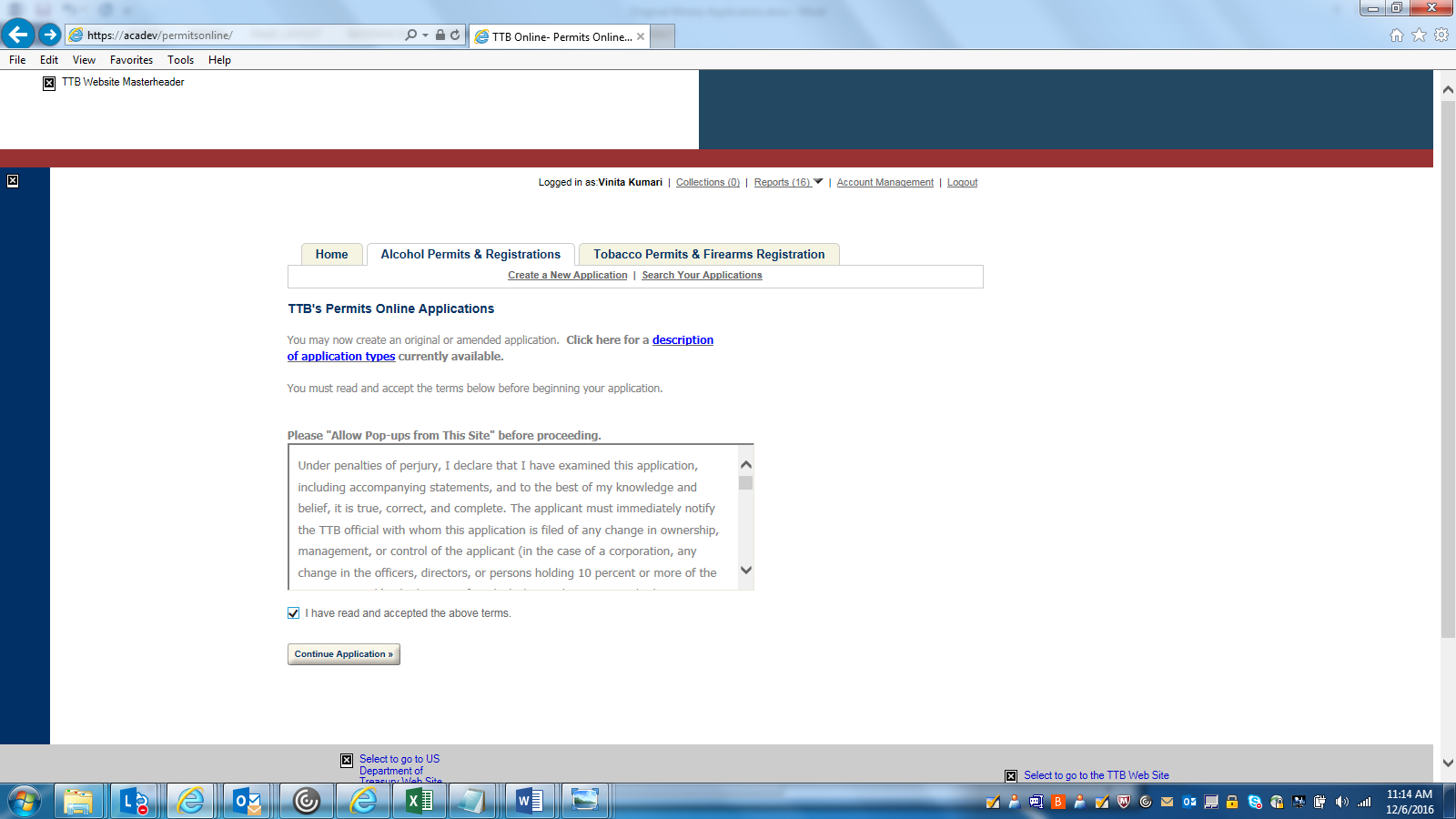 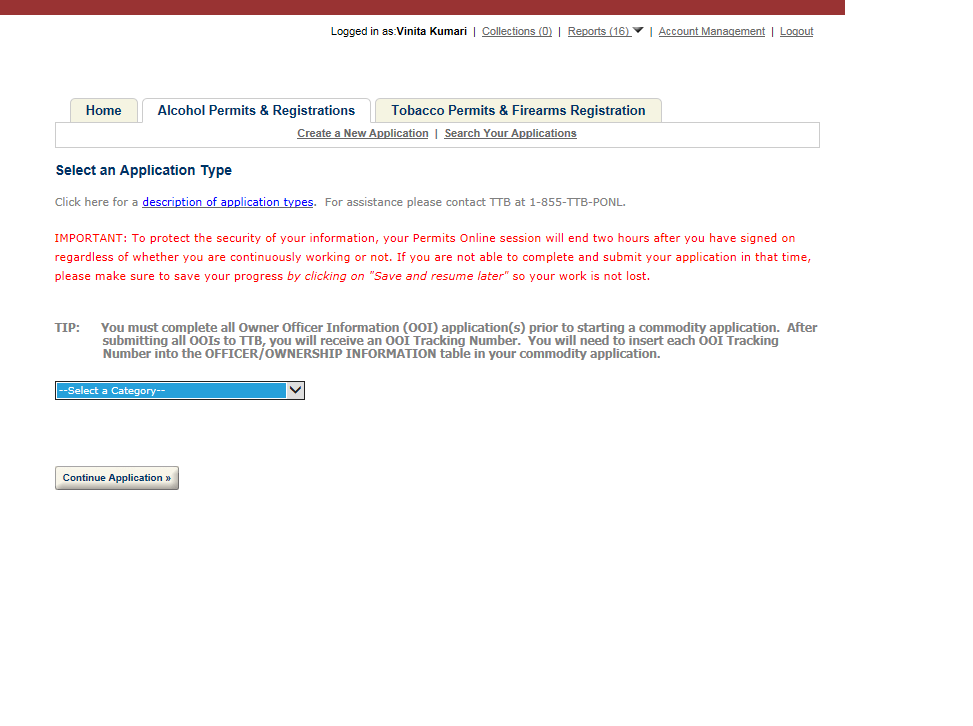 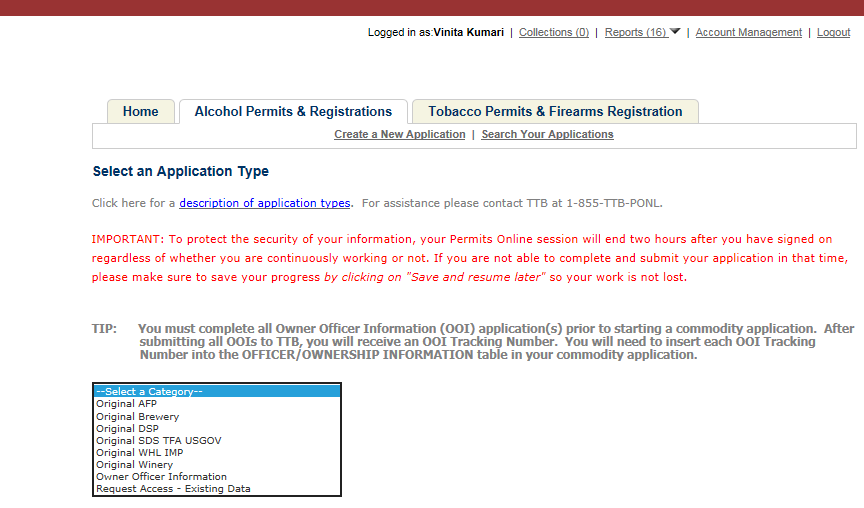 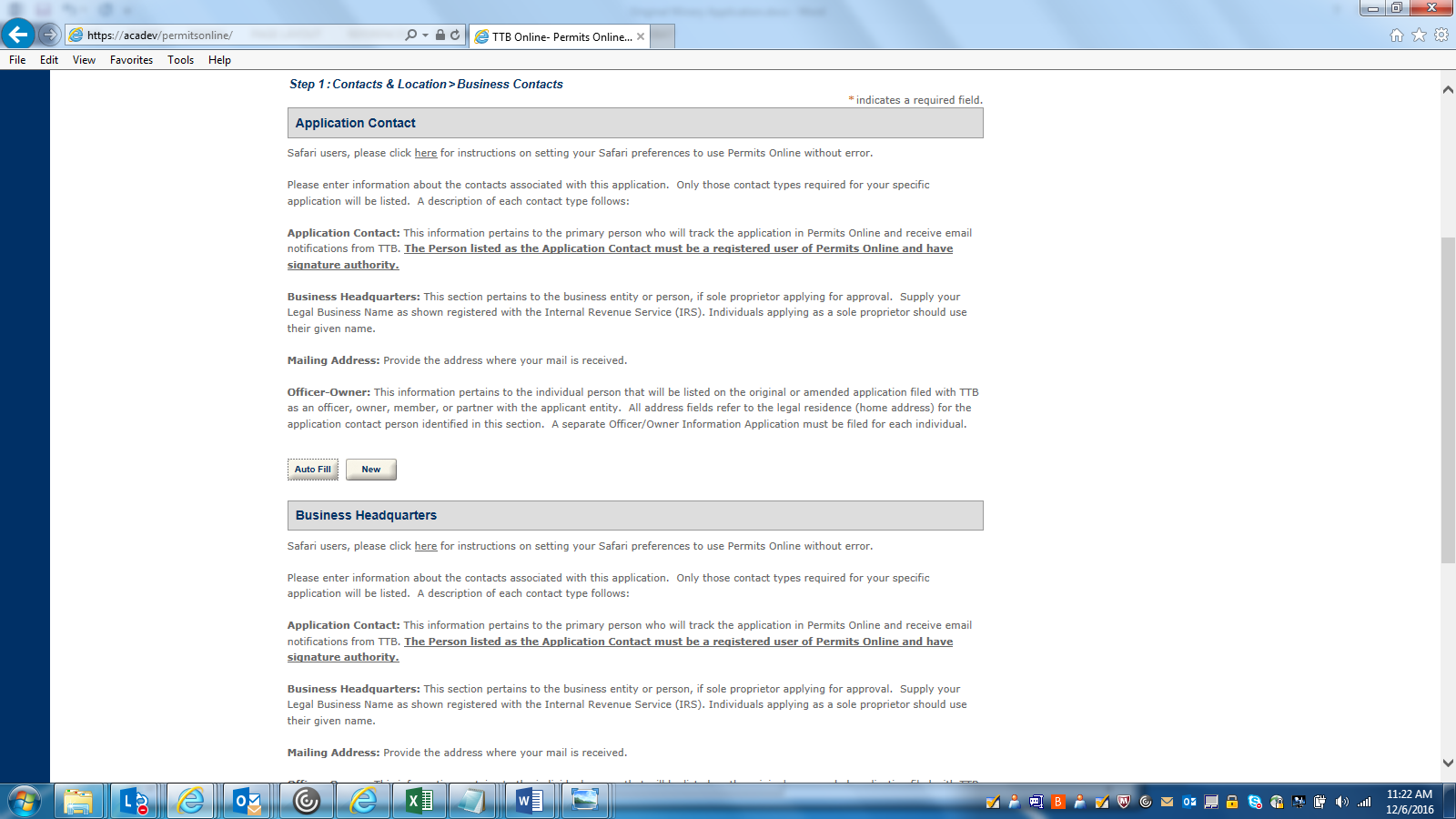 APPLICATION CONTACT DETAILS: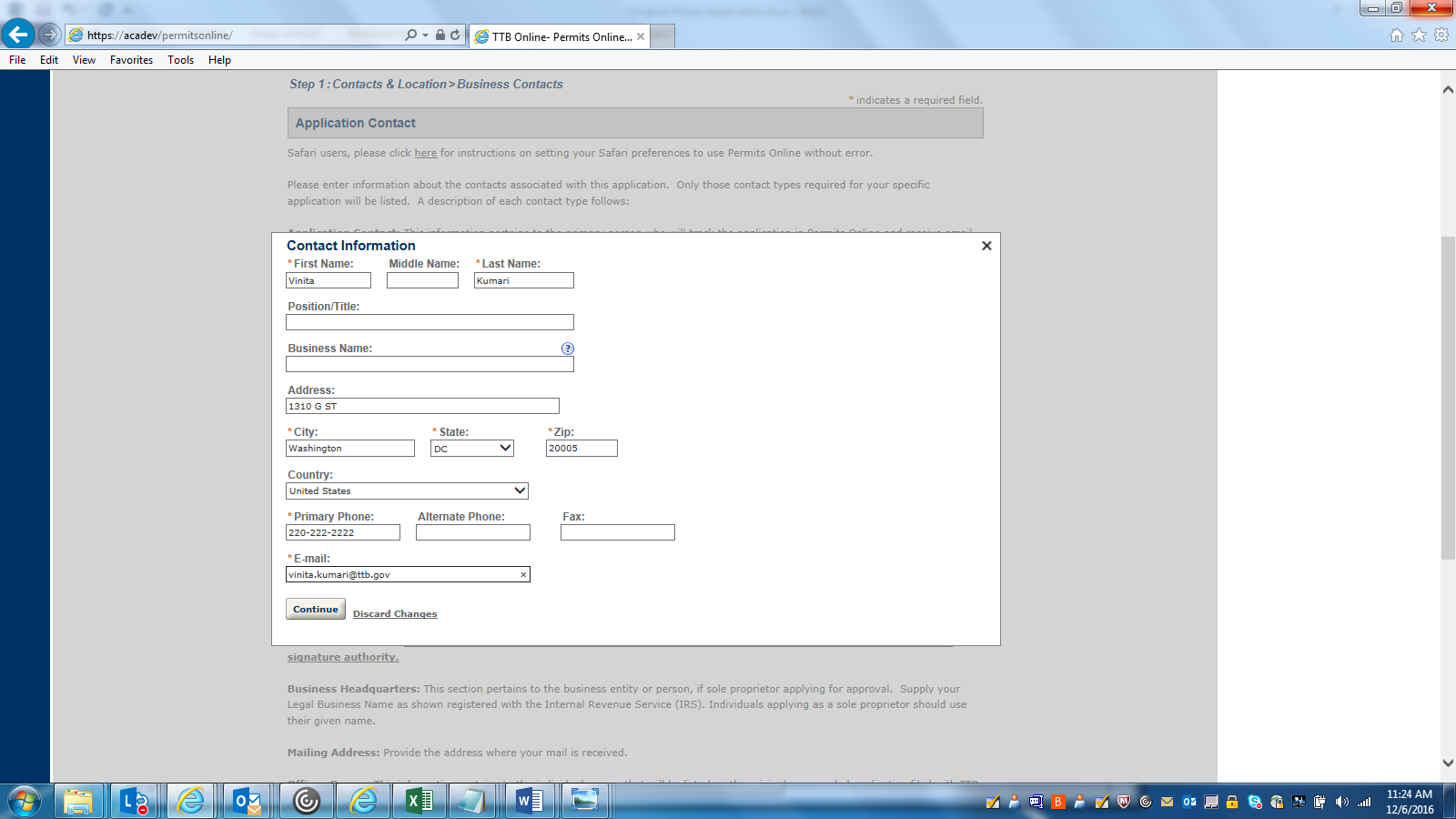 BUSINESS HEADQUARTER DETATILS: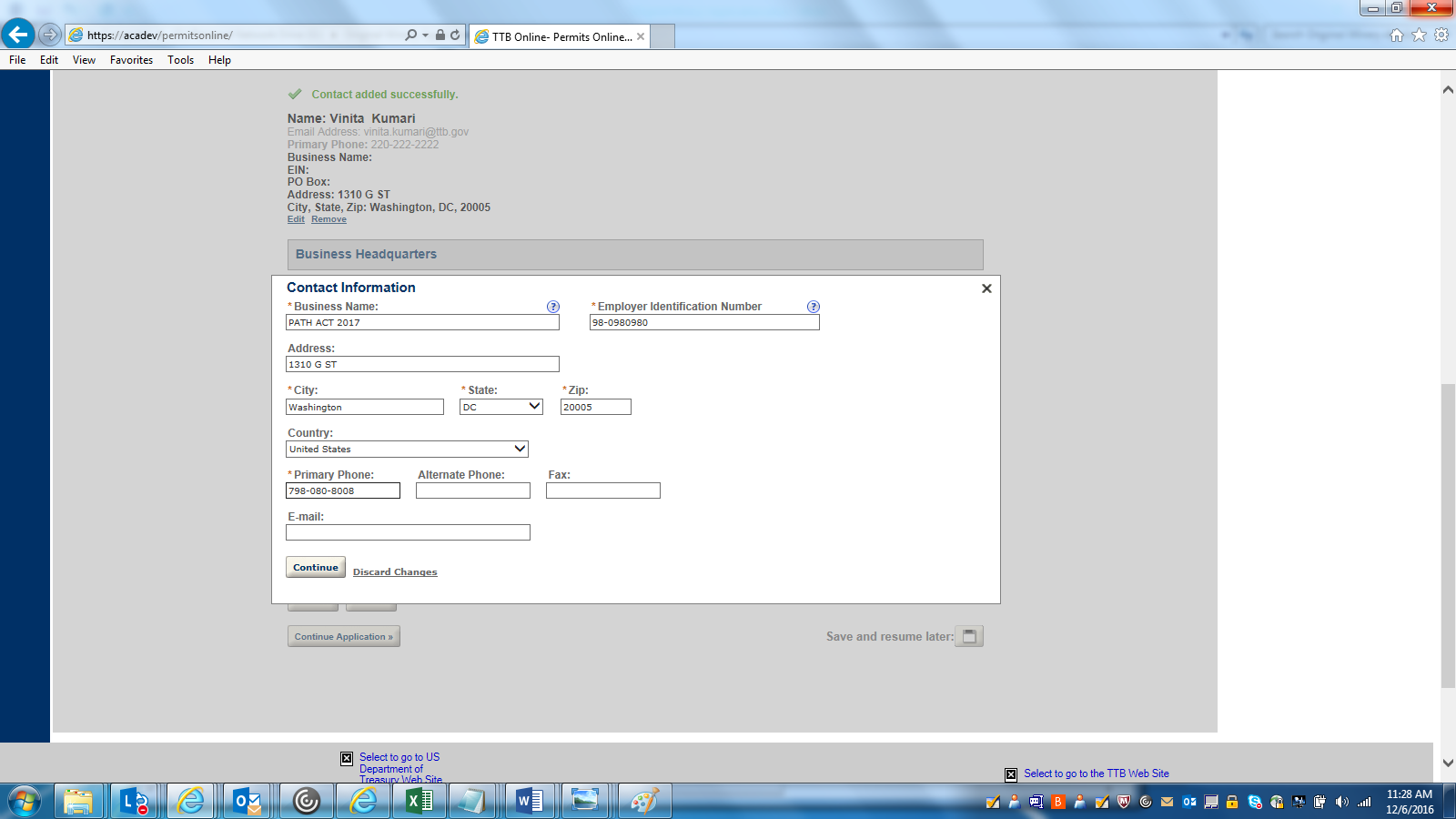 PREMISE ADDRESS DETAILS: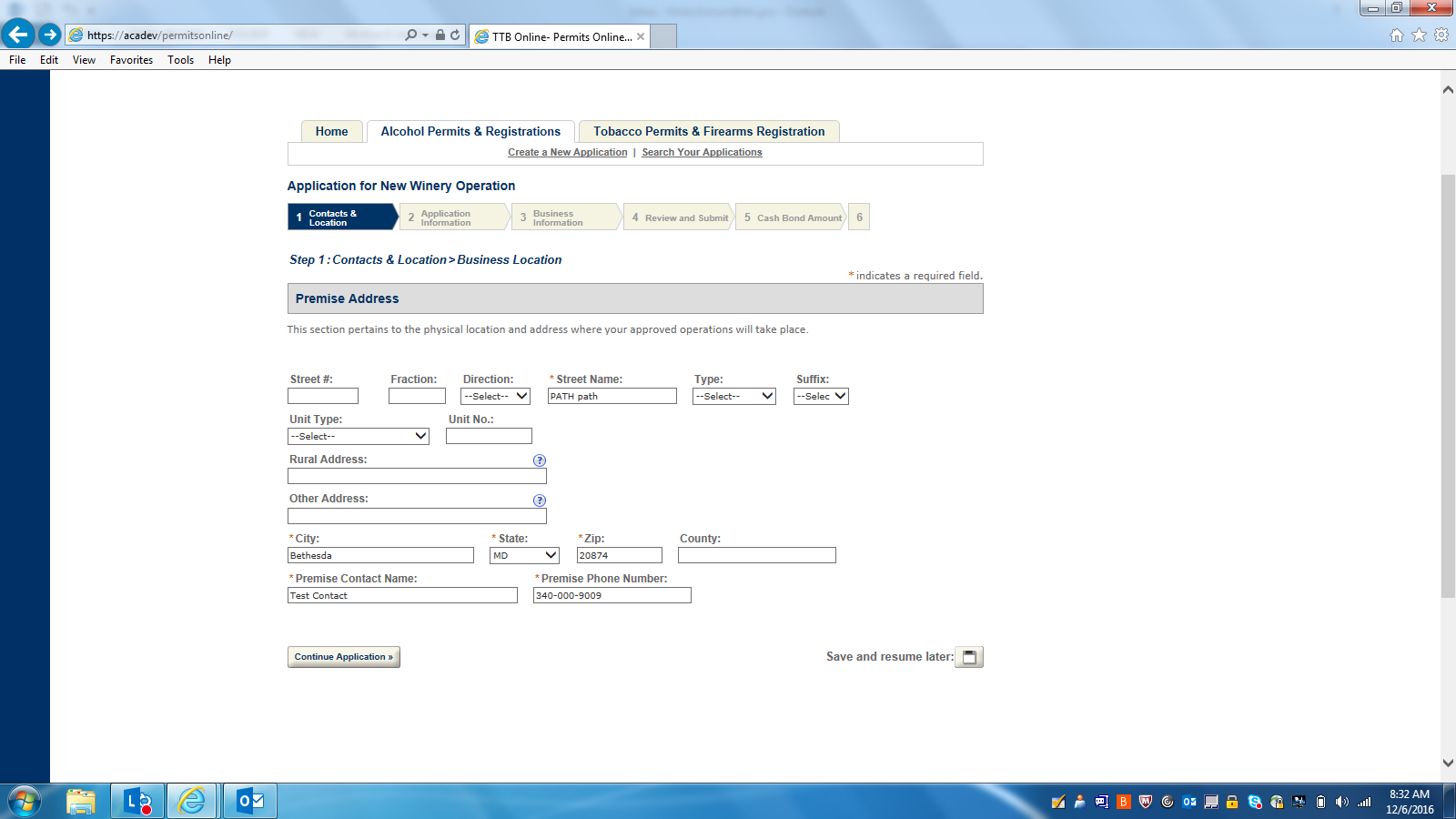 MAILING ADDRSS DETAILS: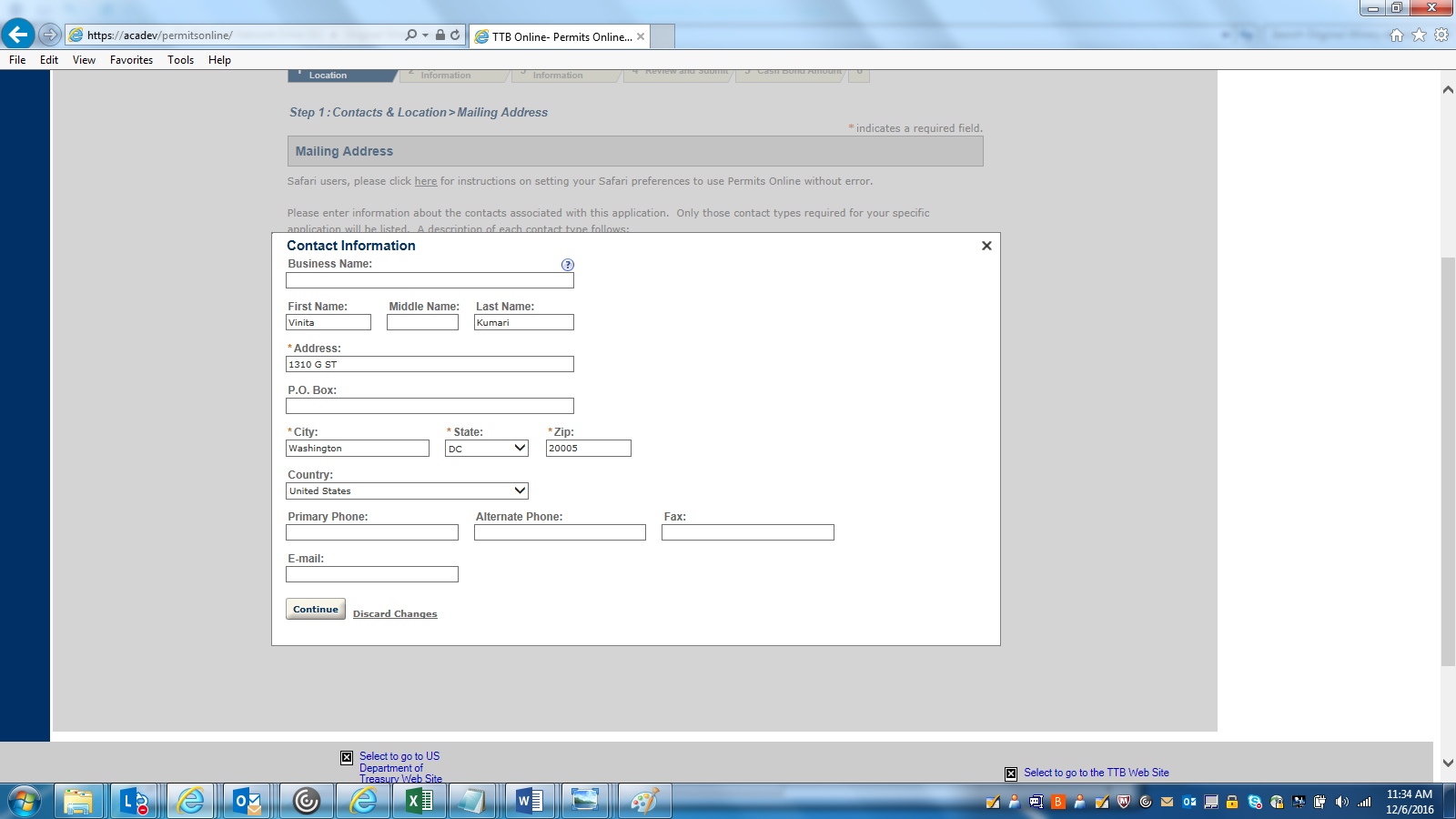 APPLICATION INFORMATION-1: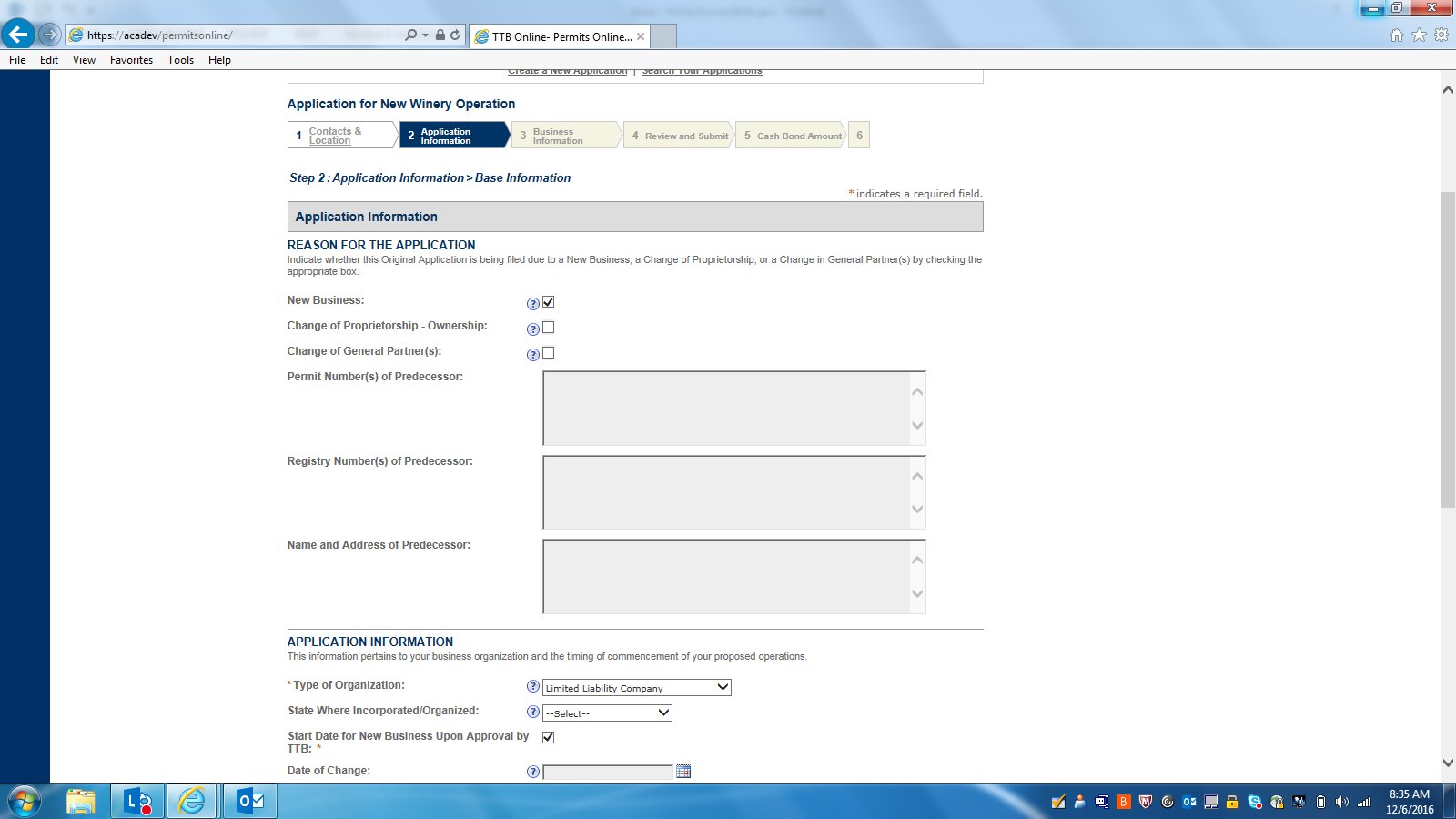 APPLICATION INFORMATION-2: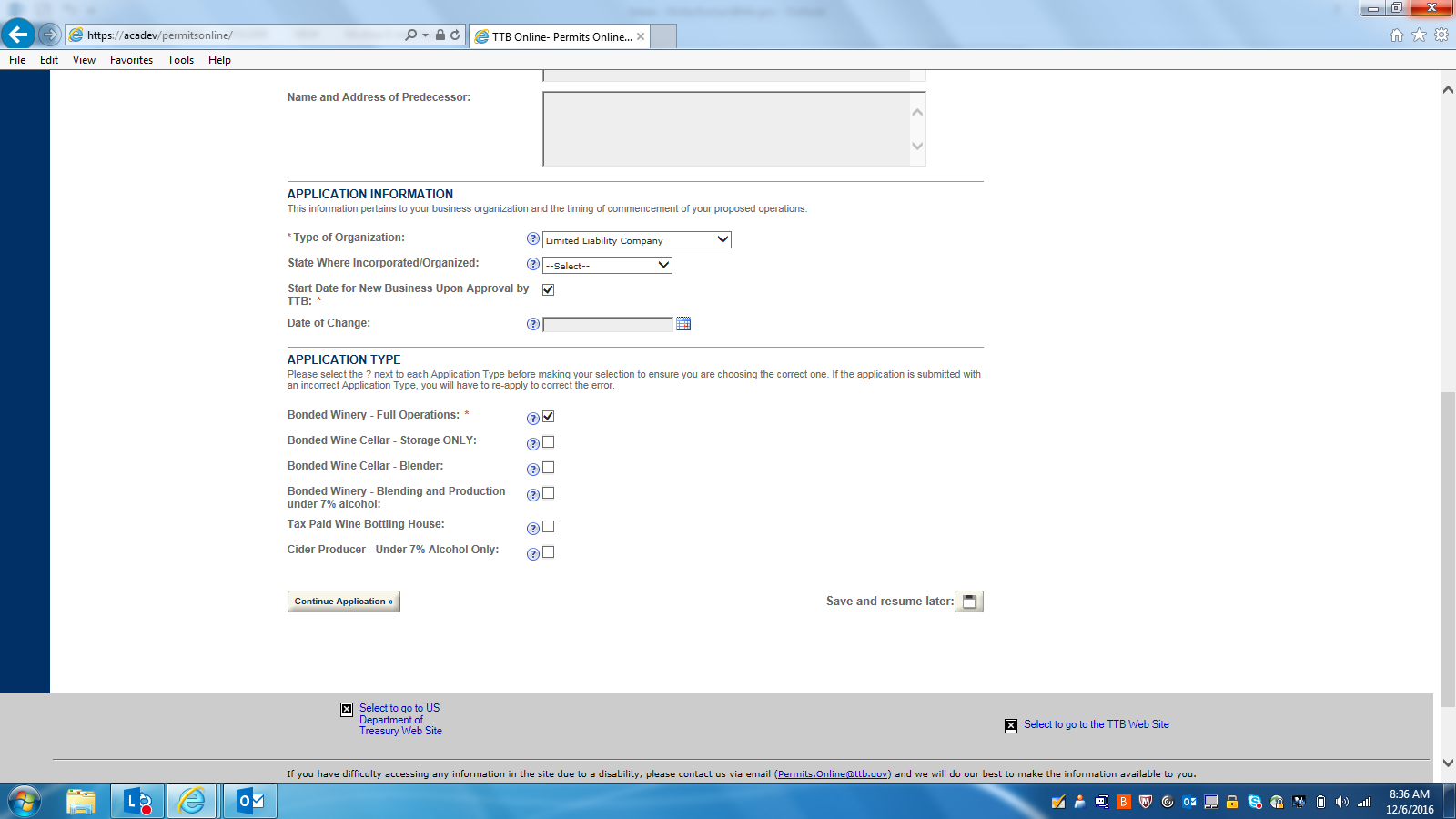 OWNER BACKGROUND INFORMATION: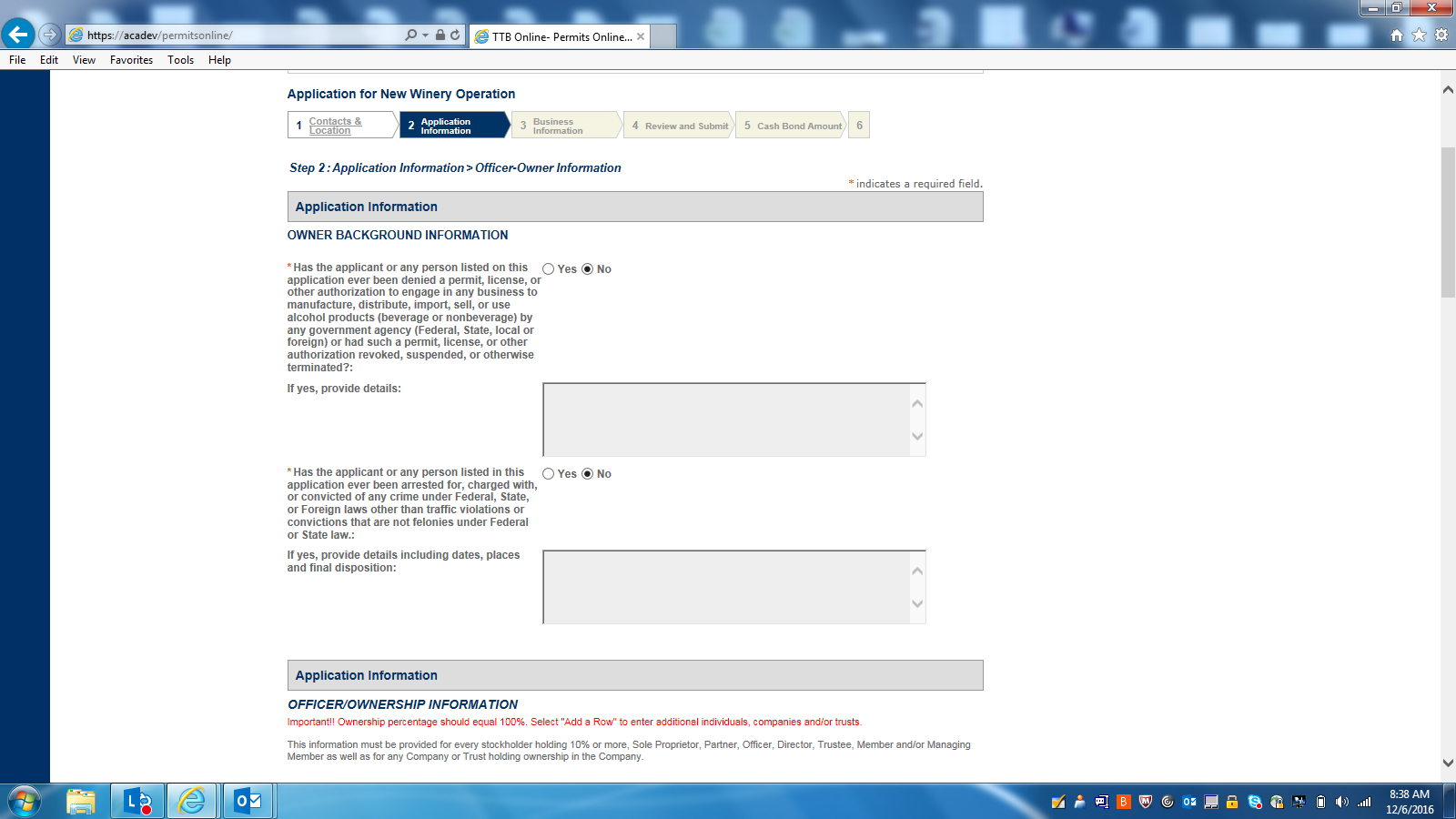 OFFICER-OWNER INFORMATION-1:OFFICER-OWNER INFORMATION (DETAIL):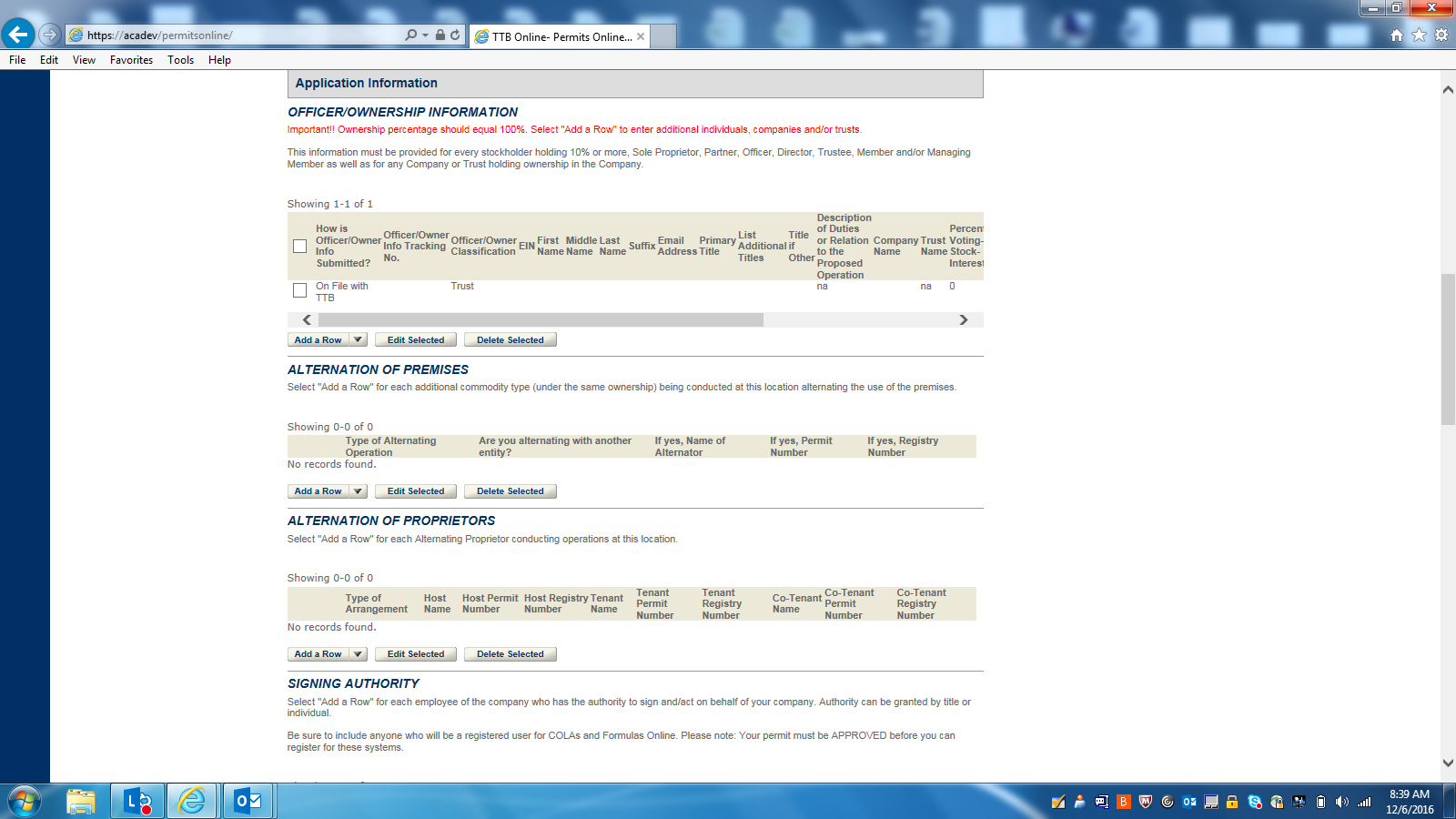 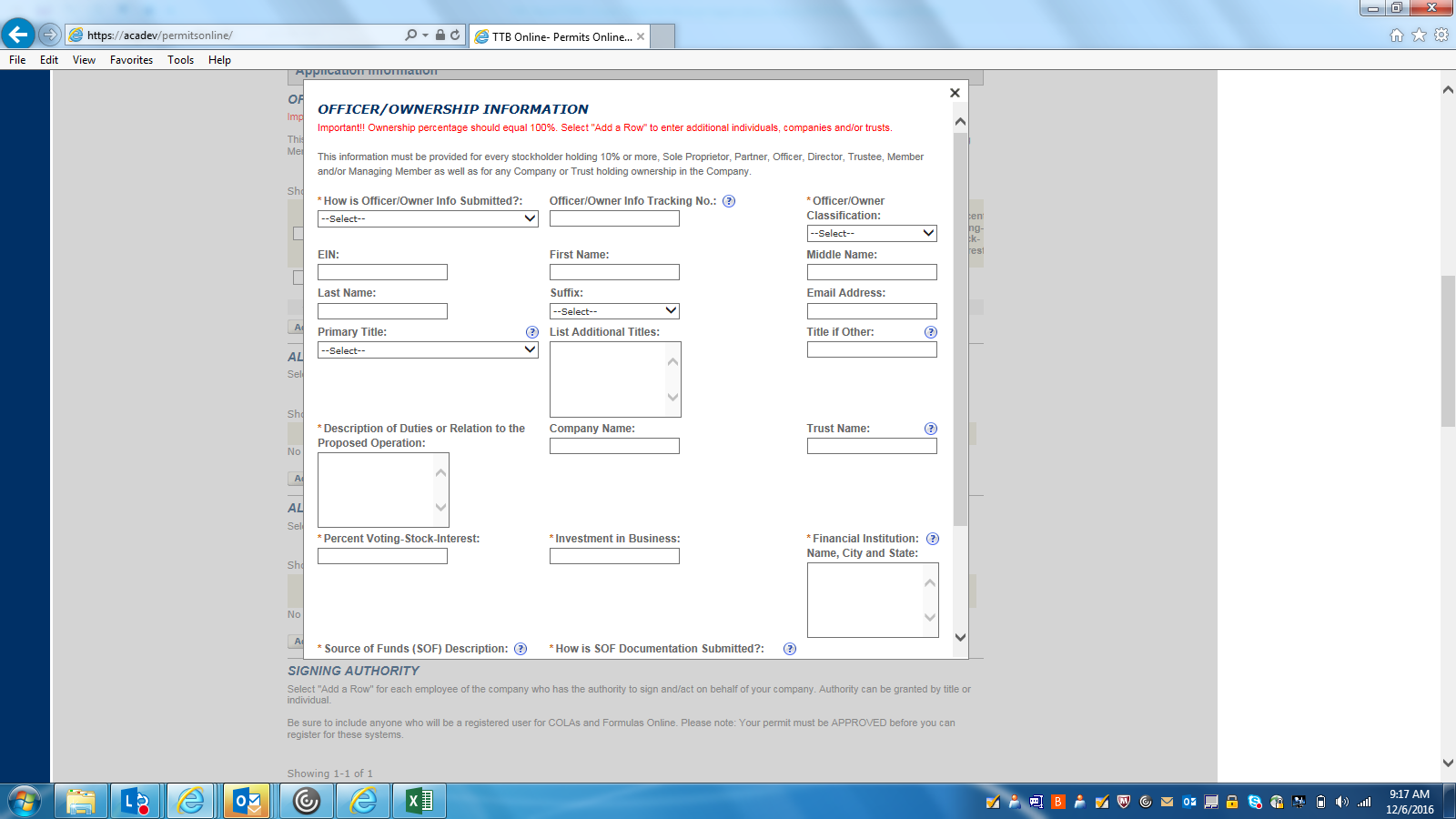 ALTERNATION OF PREMISES(DETAILS):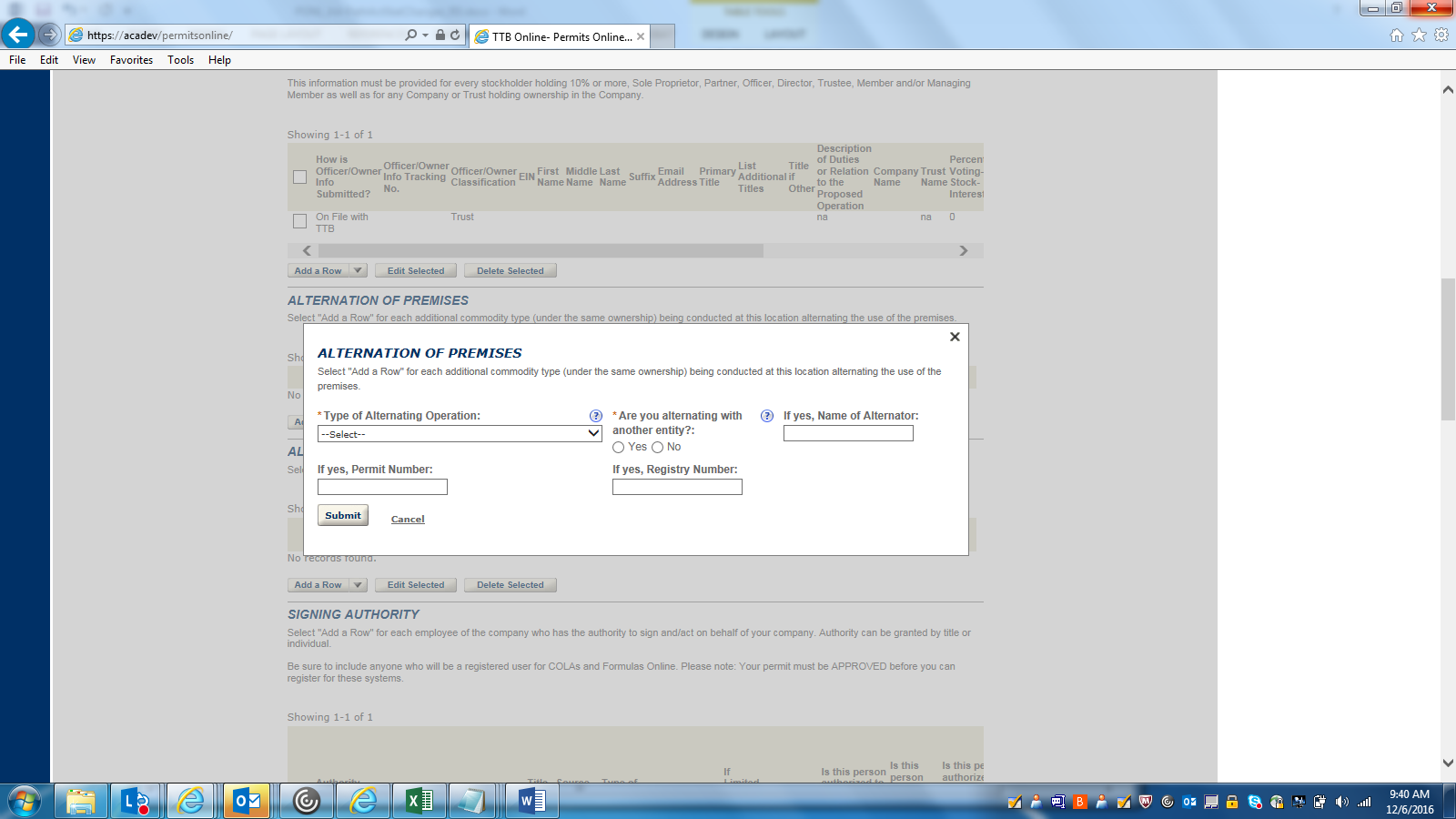 ALTERNATION OF PROPRIETORS (DETAILS):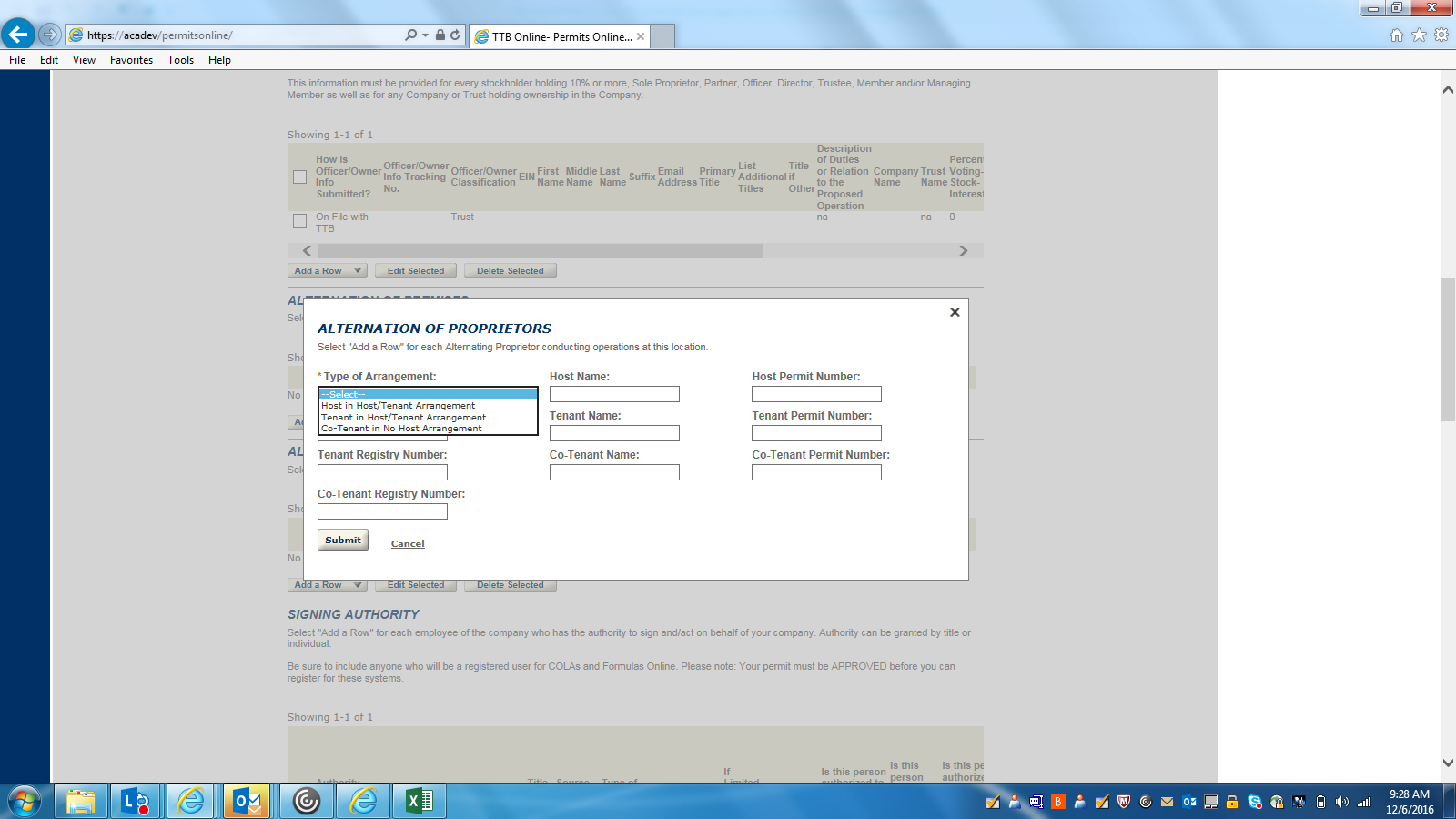 SIGNING AUTHORITY(DETAILS):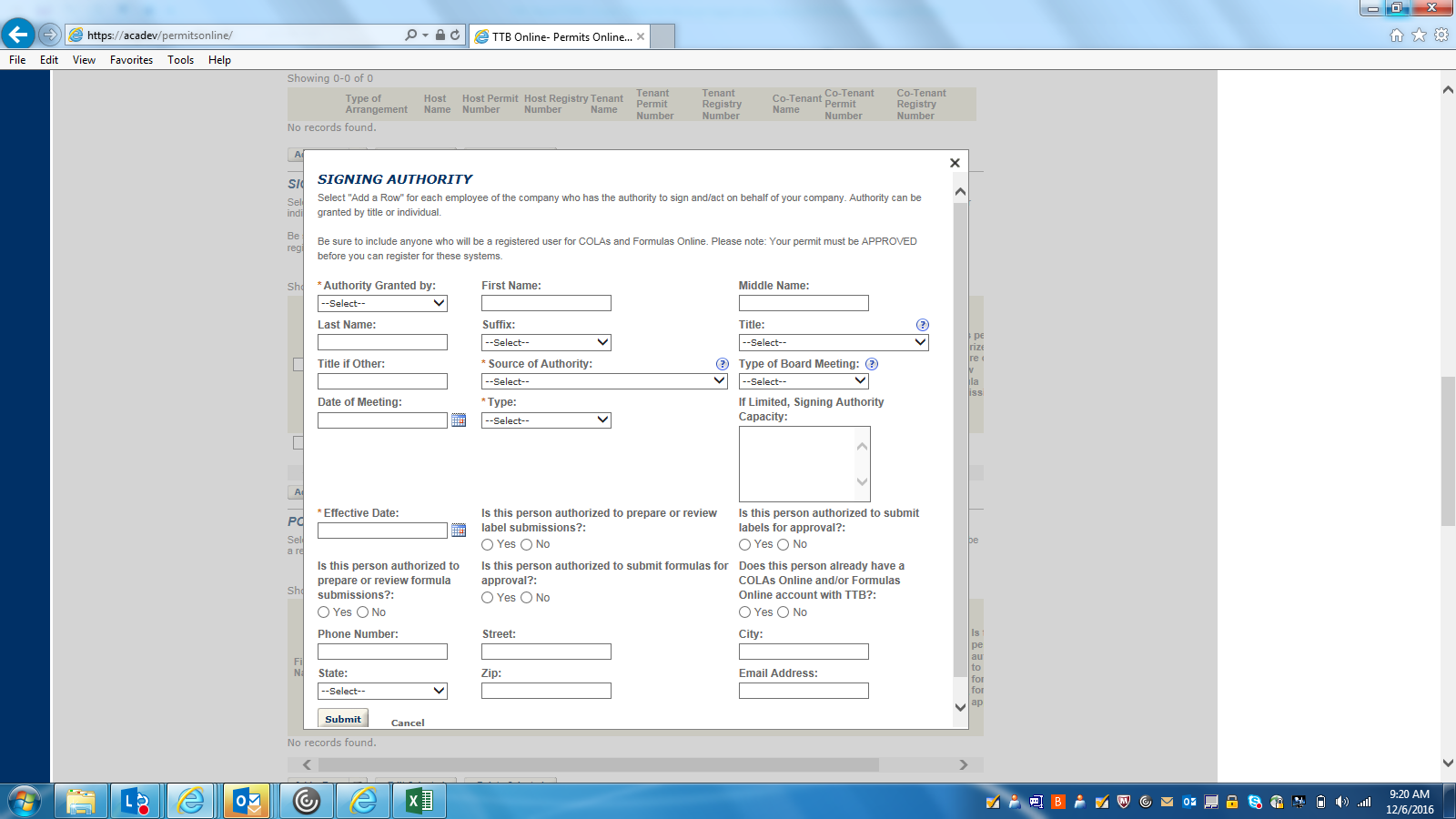 OFFICER-OWNER INFORMATION-2: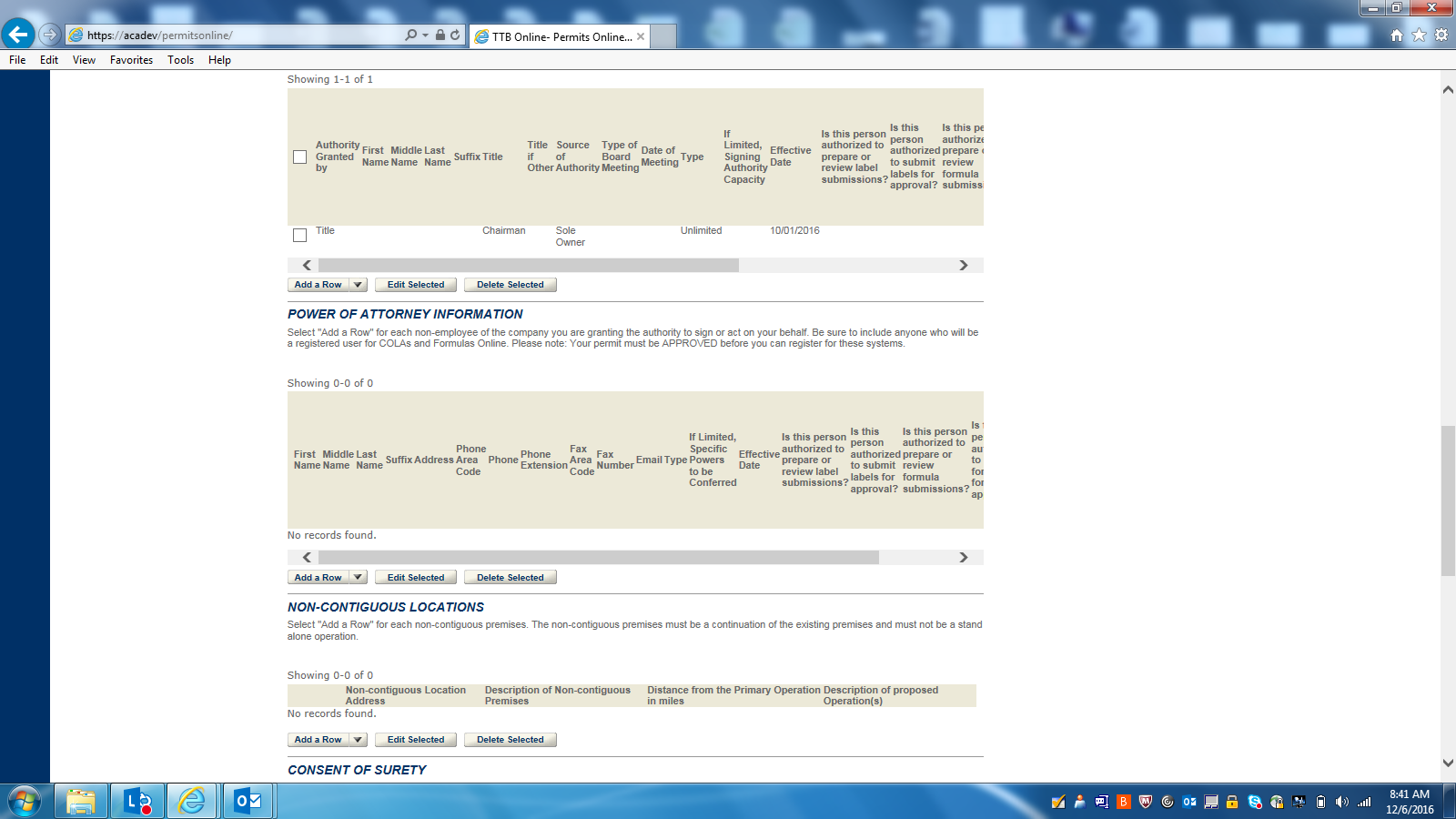 POWER OF ATTORNEY (DETAILS):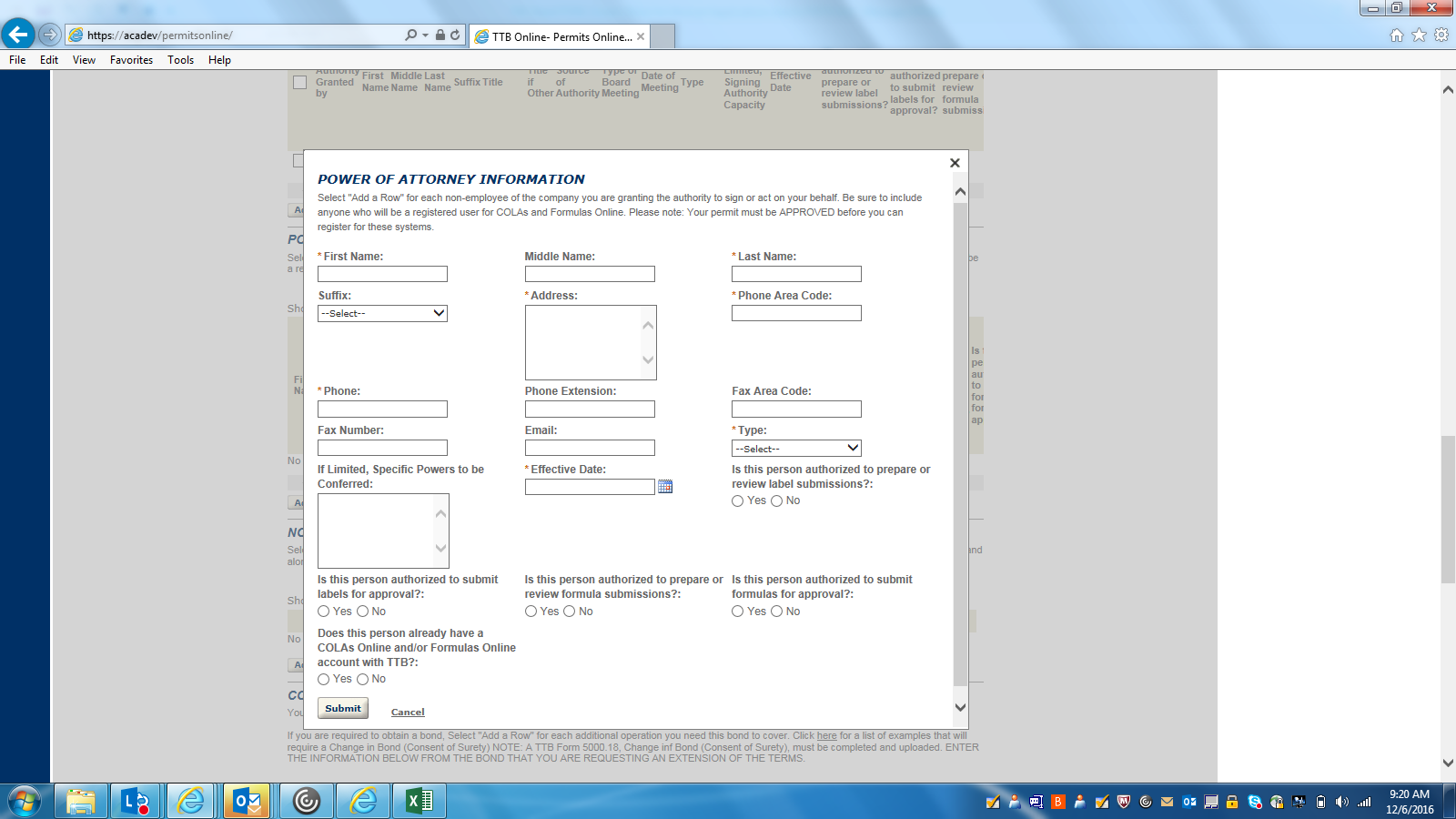 NON-CONTIGUOUS LOCATION (DETAILS):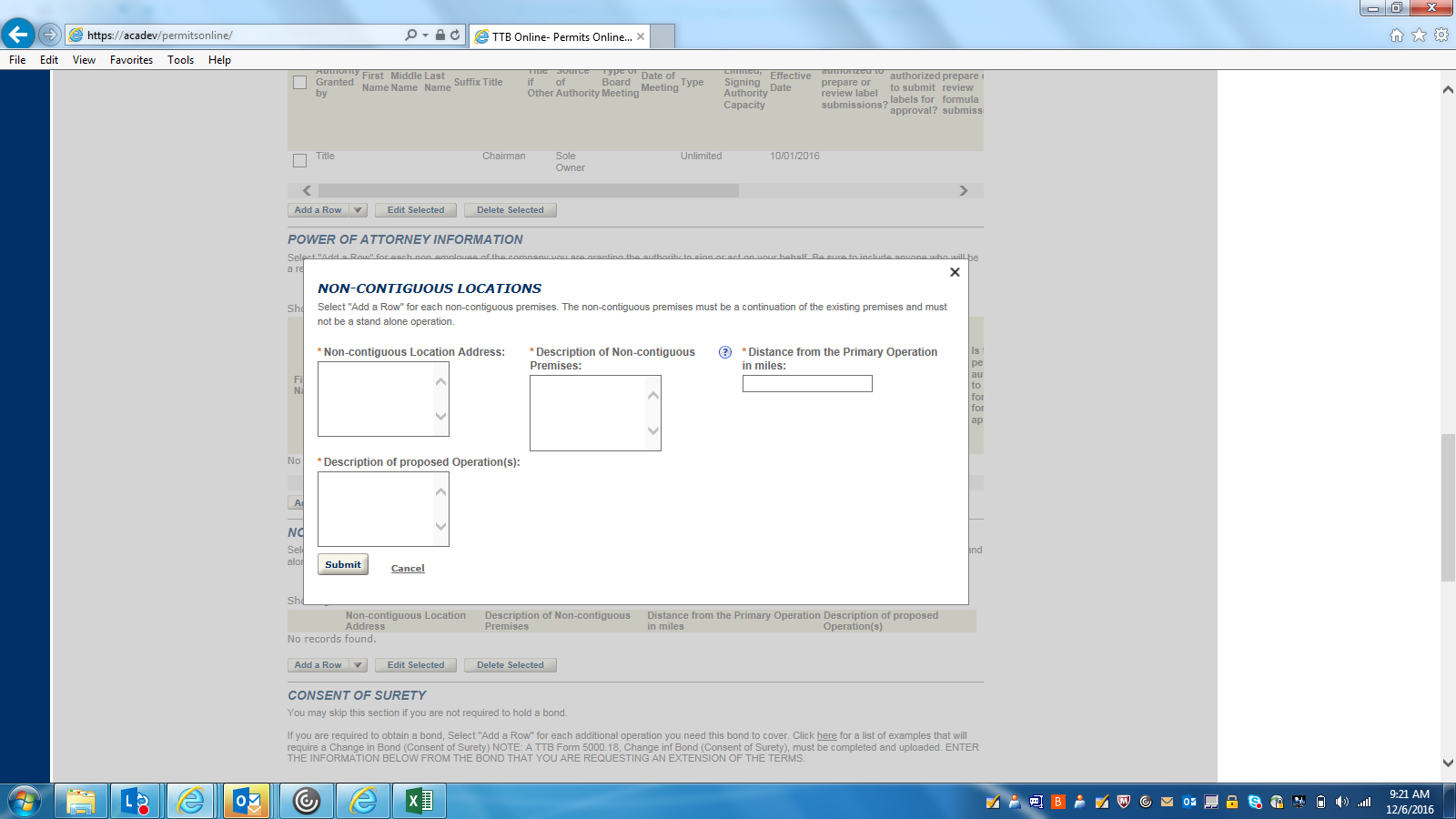 OFFICER-OWNER INFORMATION-3: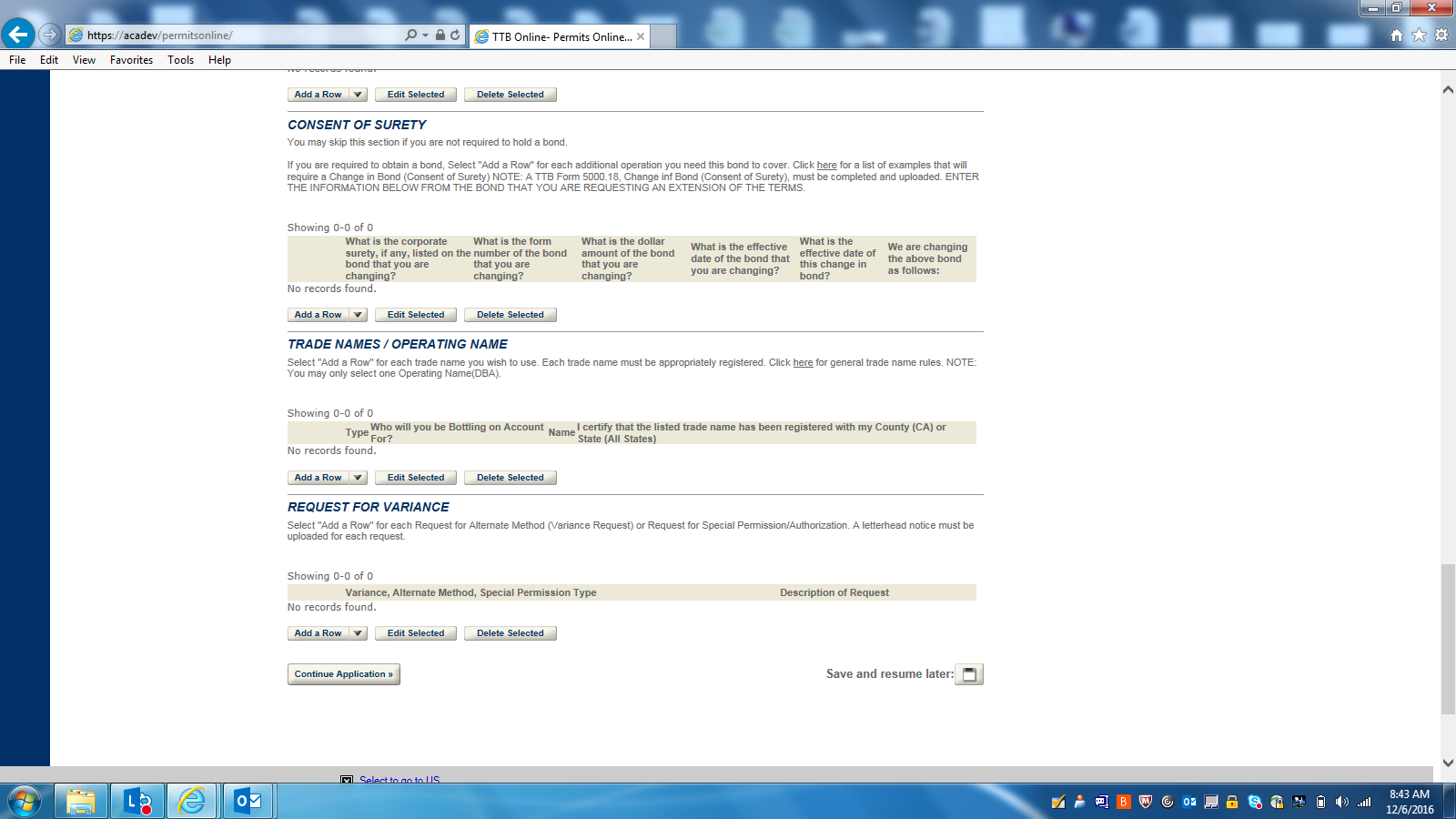 CONSENT OF SURETY(DETAILS):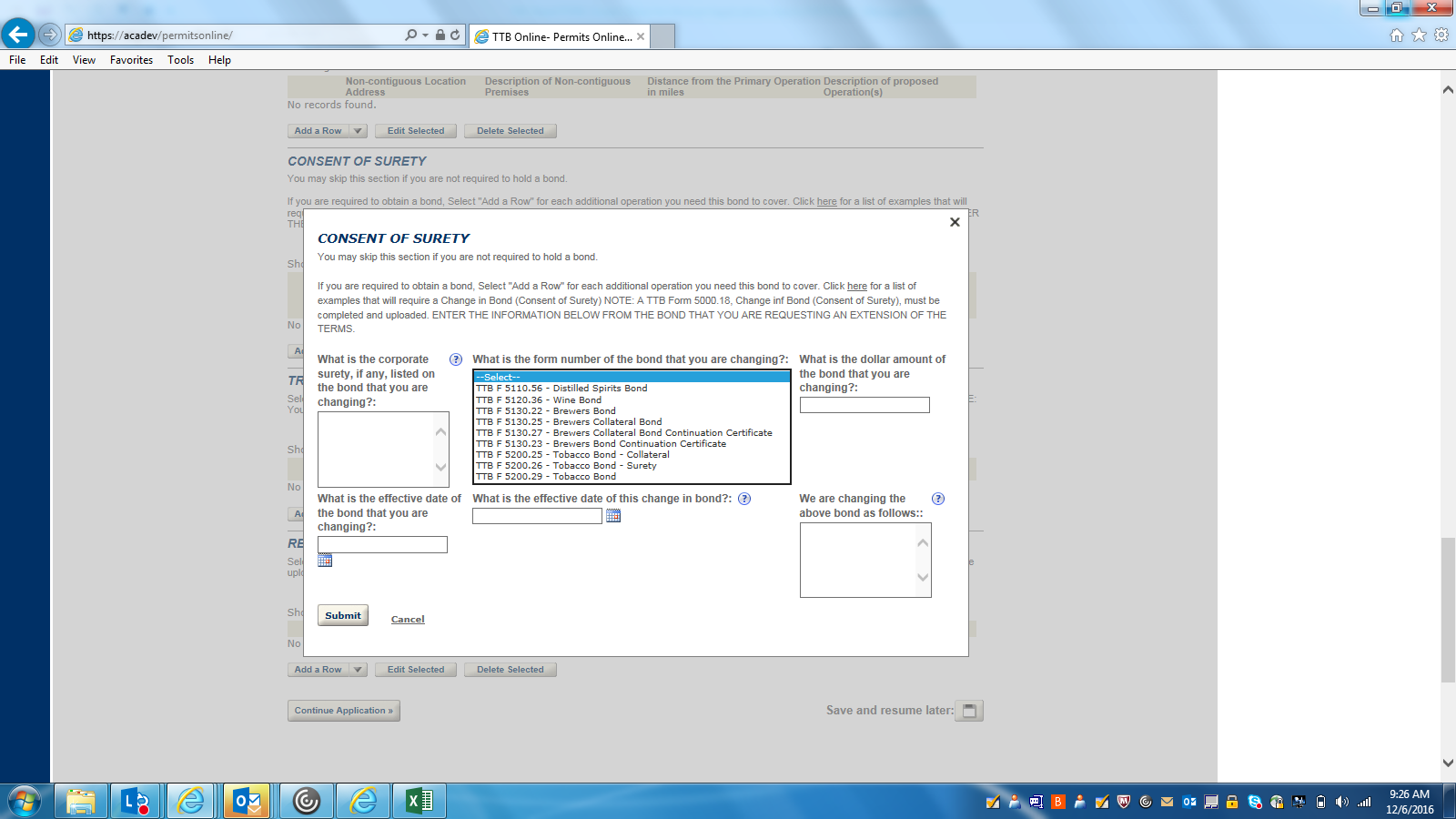 TRADE NAMES/ OPERATING NAME (DETAILS):
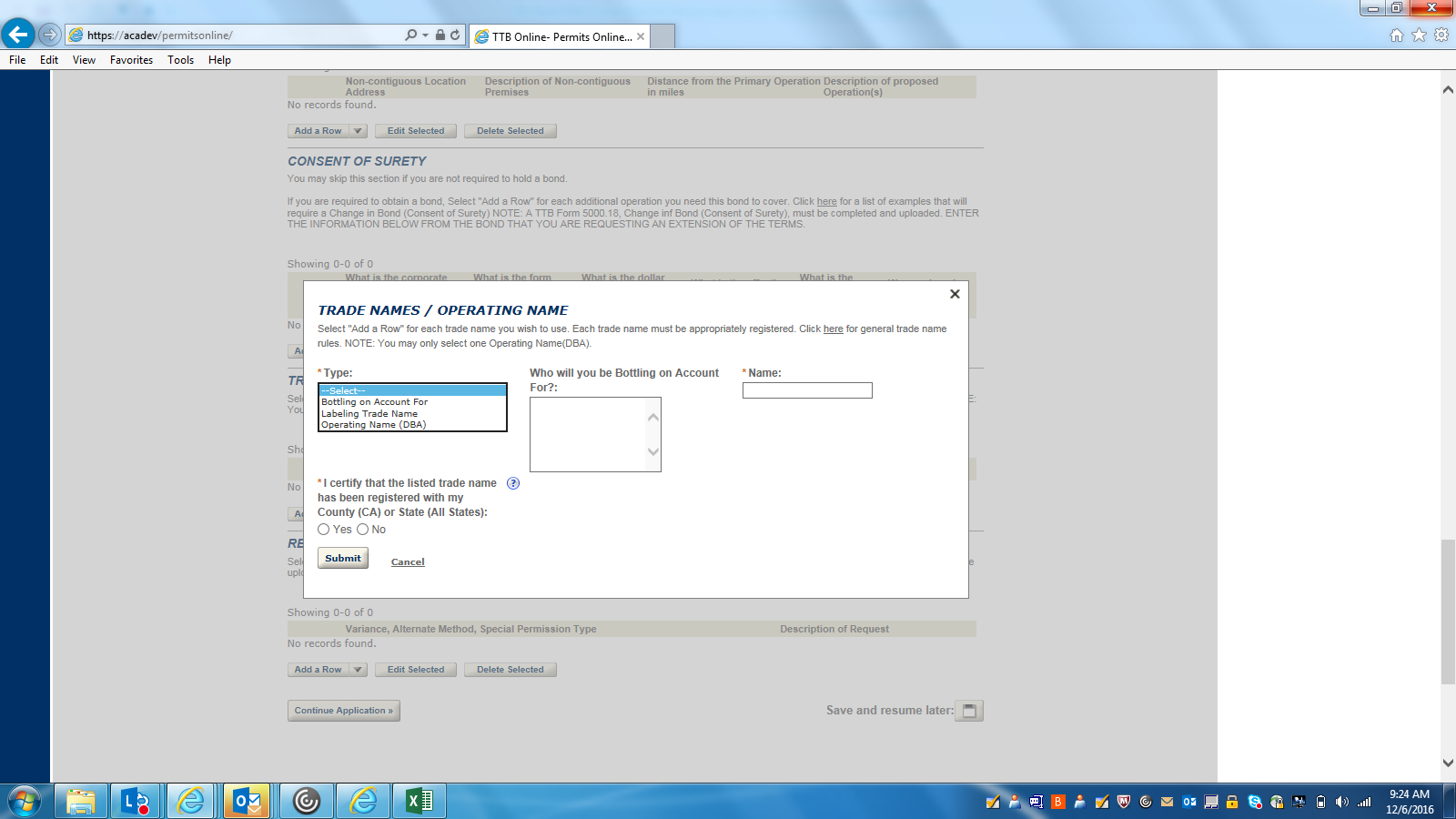 REQUEST FOR VARIANCE (DETAILS):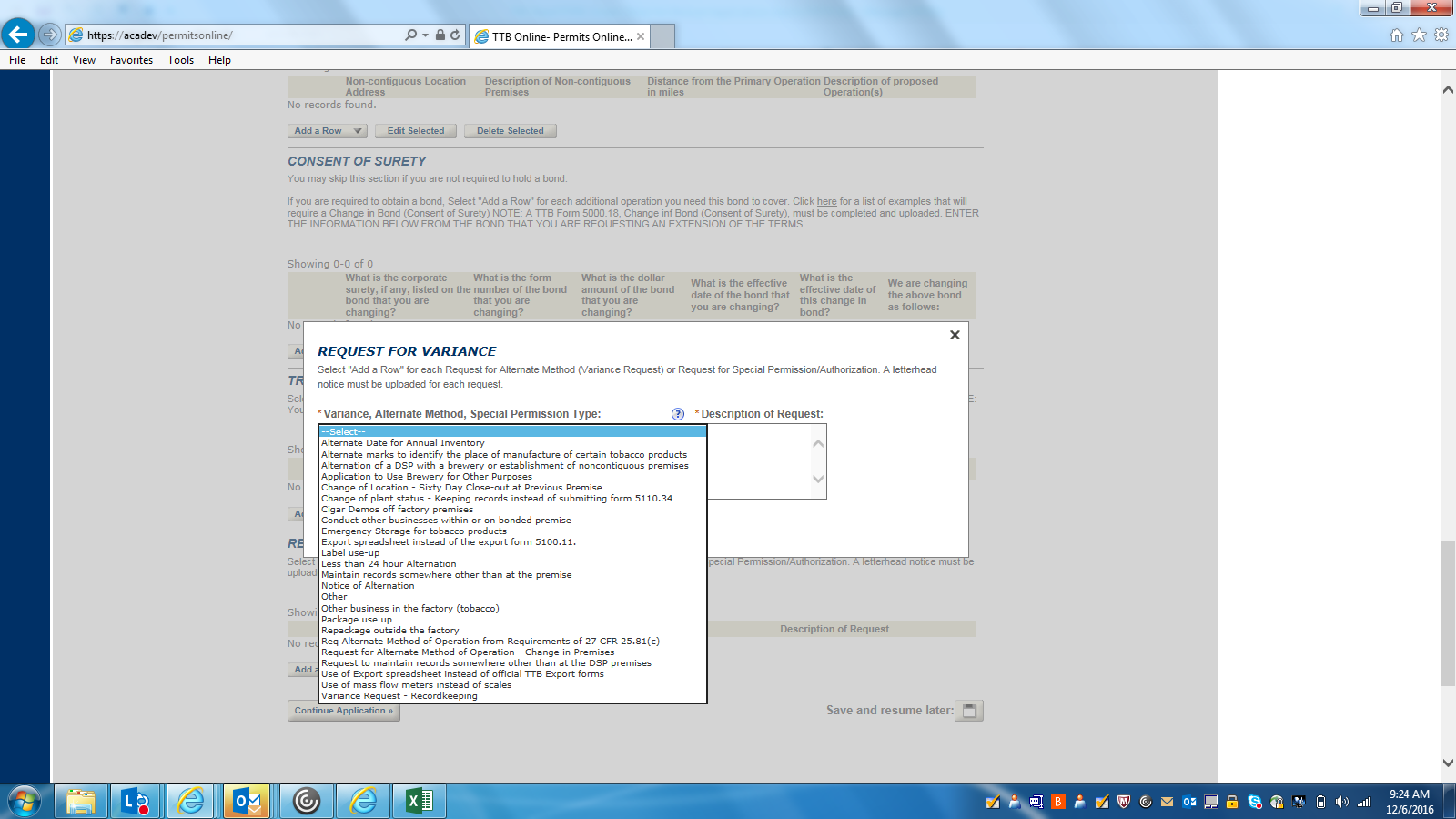 WINERY BUSINESS INFORMATION-1: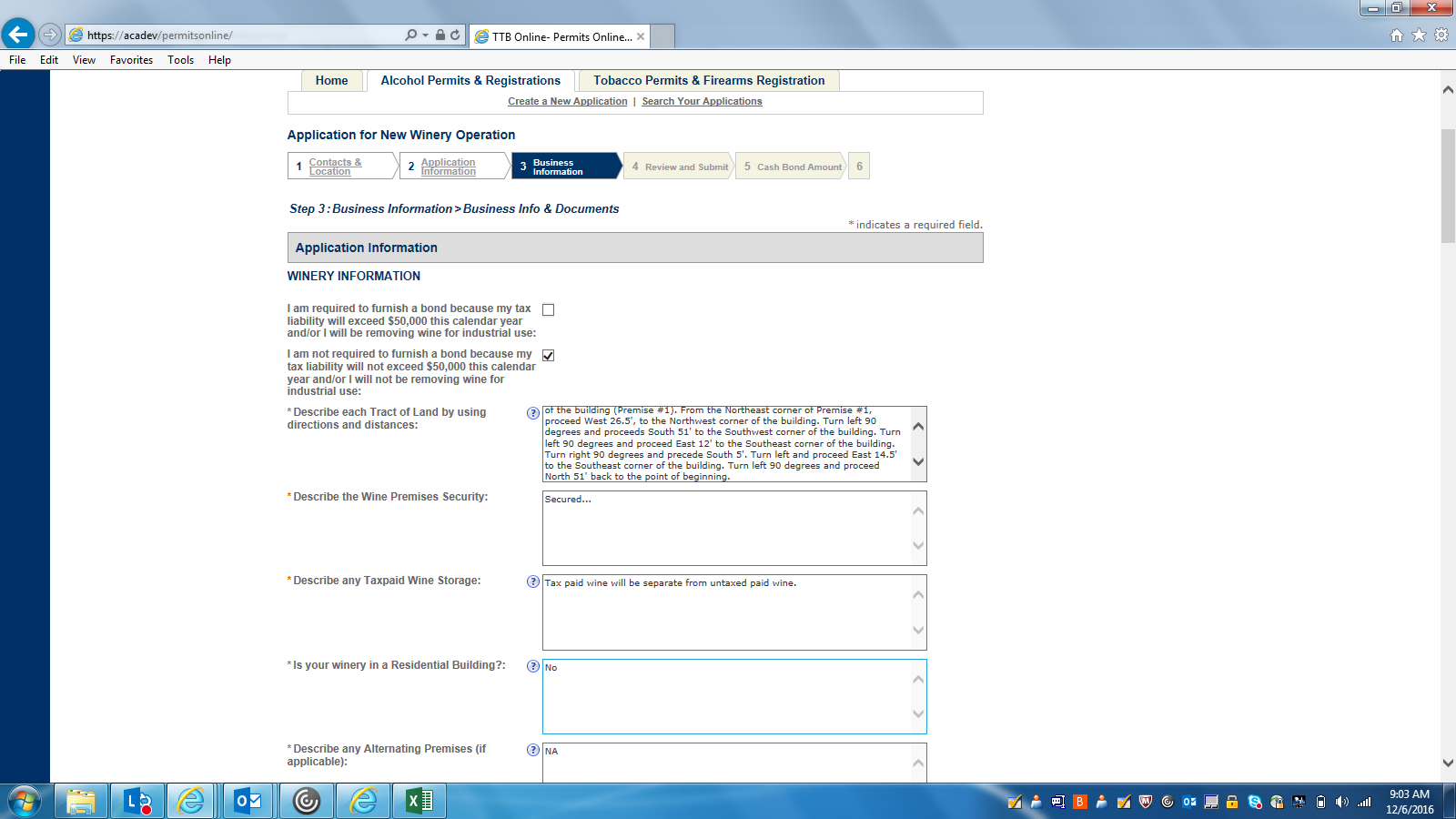 WINERY BUSINESS INFORMATION-2: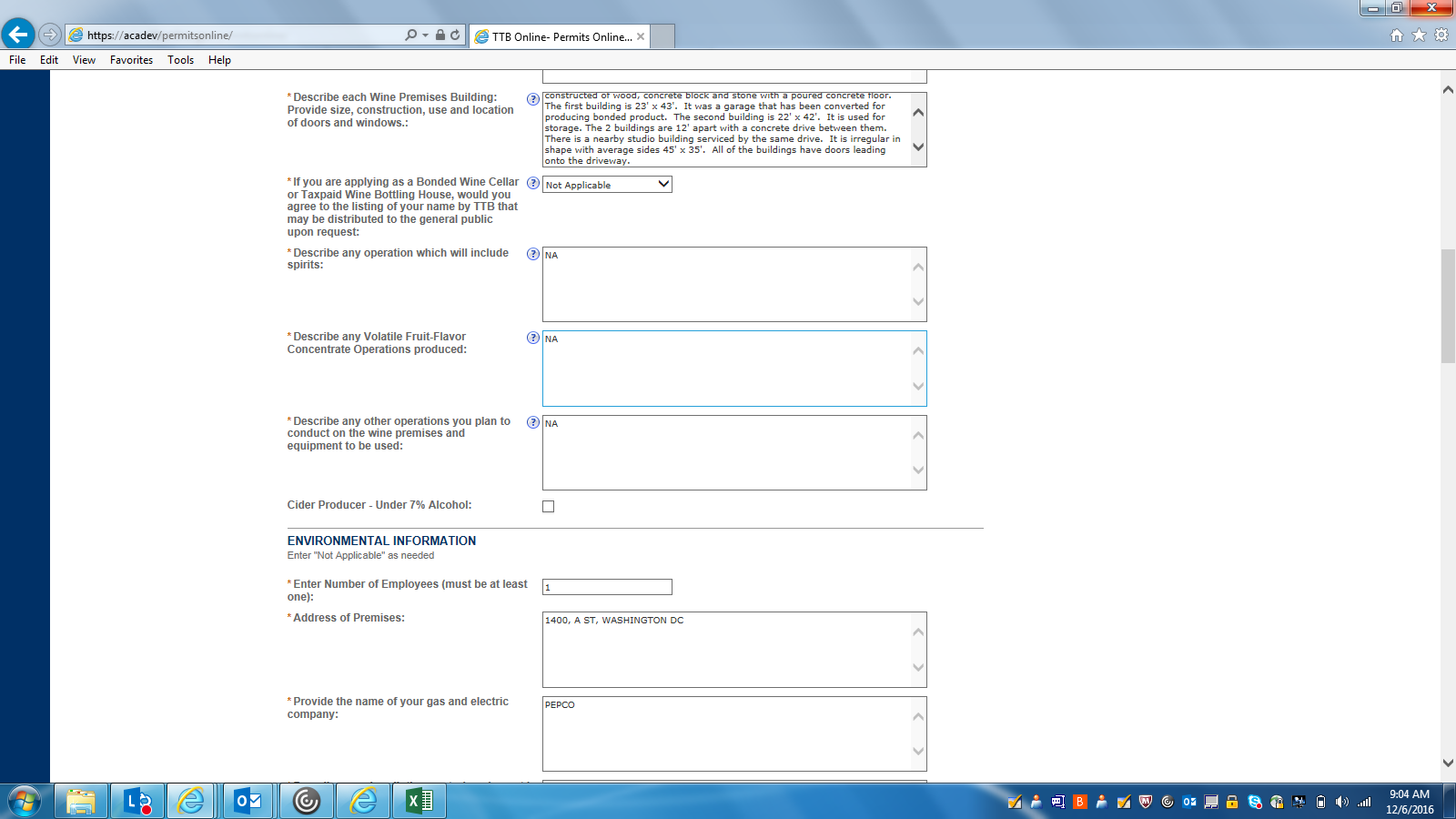 WINERY BUSINESS INFORMATION 3: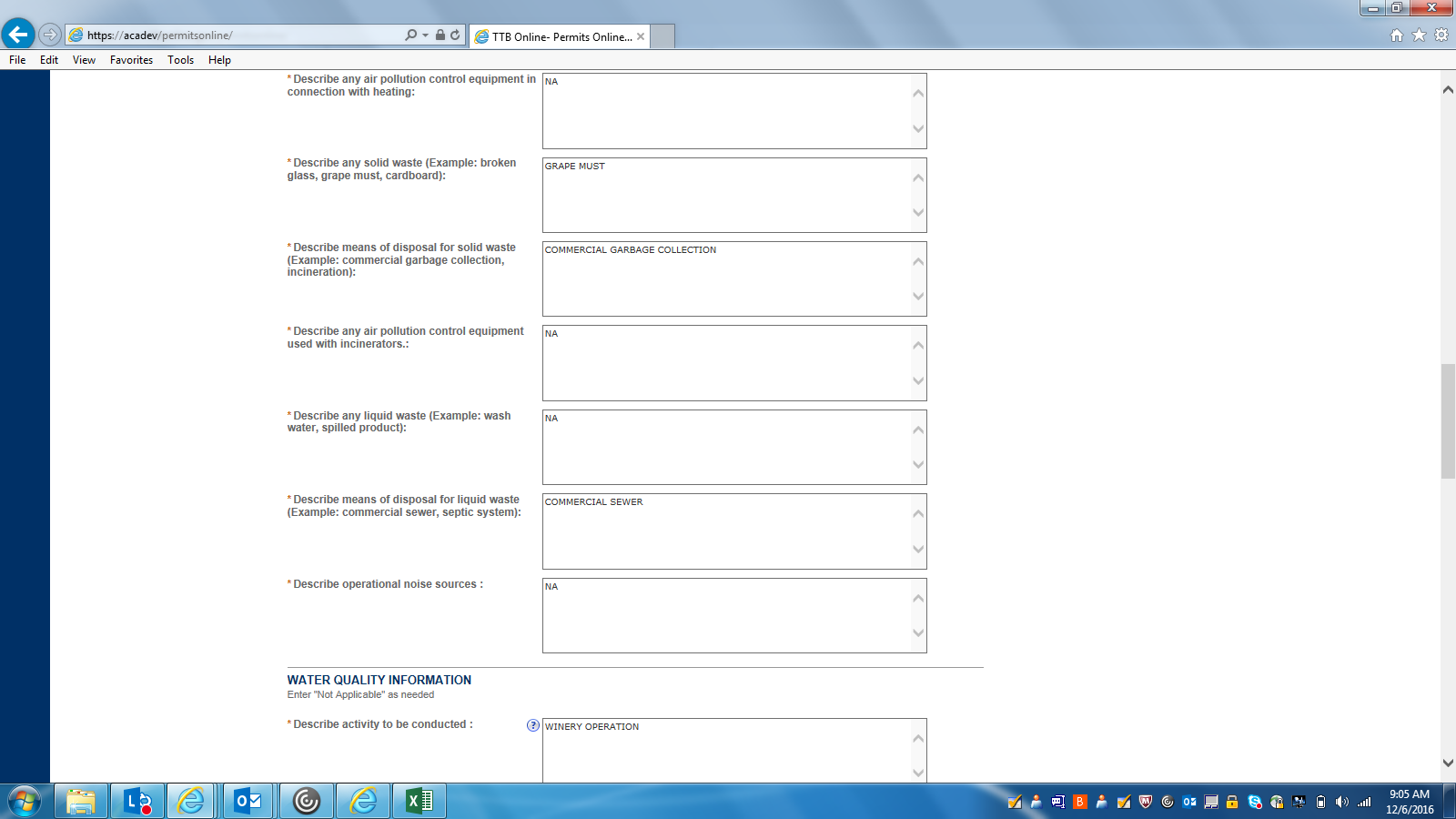 WINERY BUSINESS INFORMATION 4: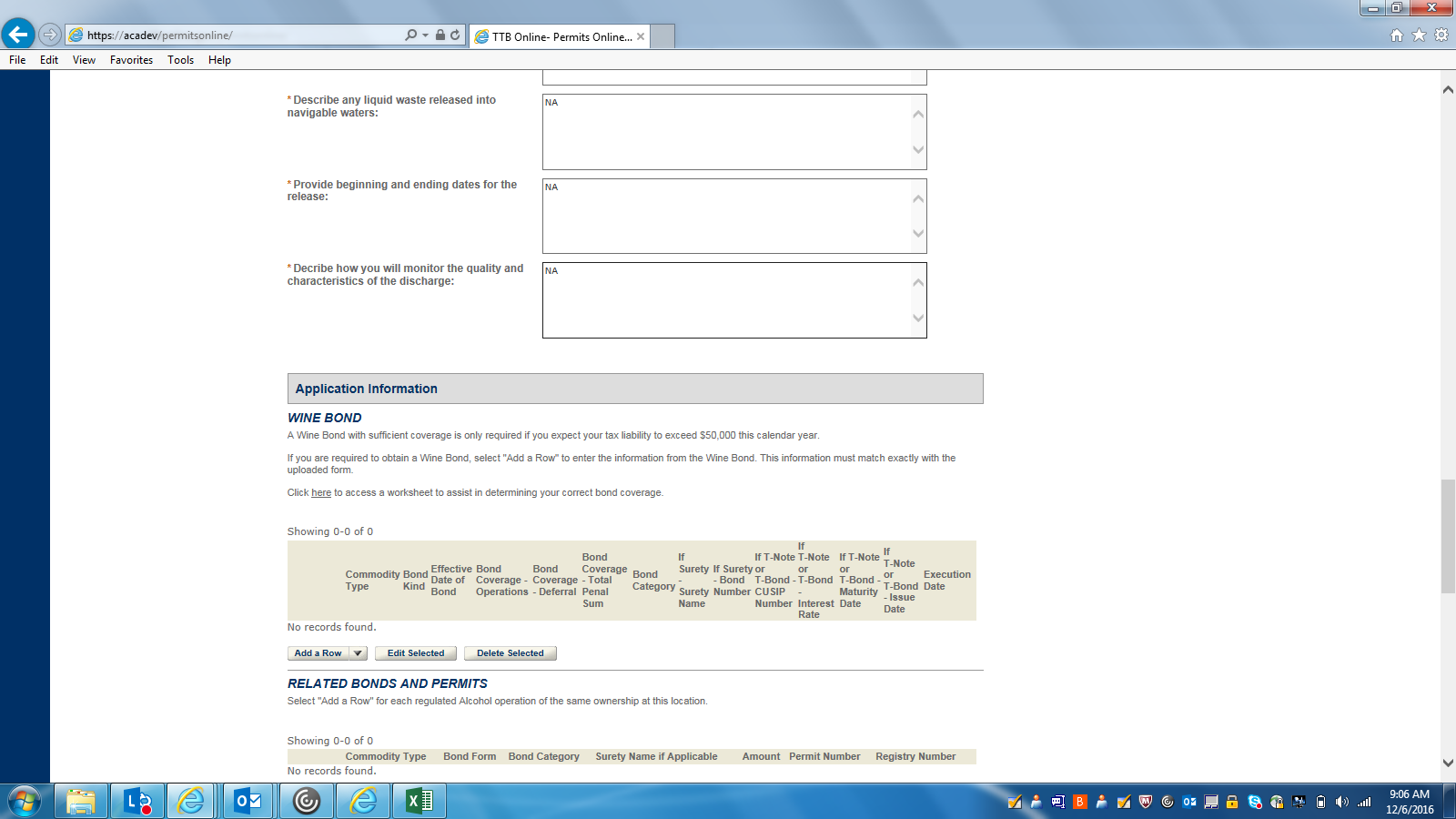 WINE BOND (DETAIL):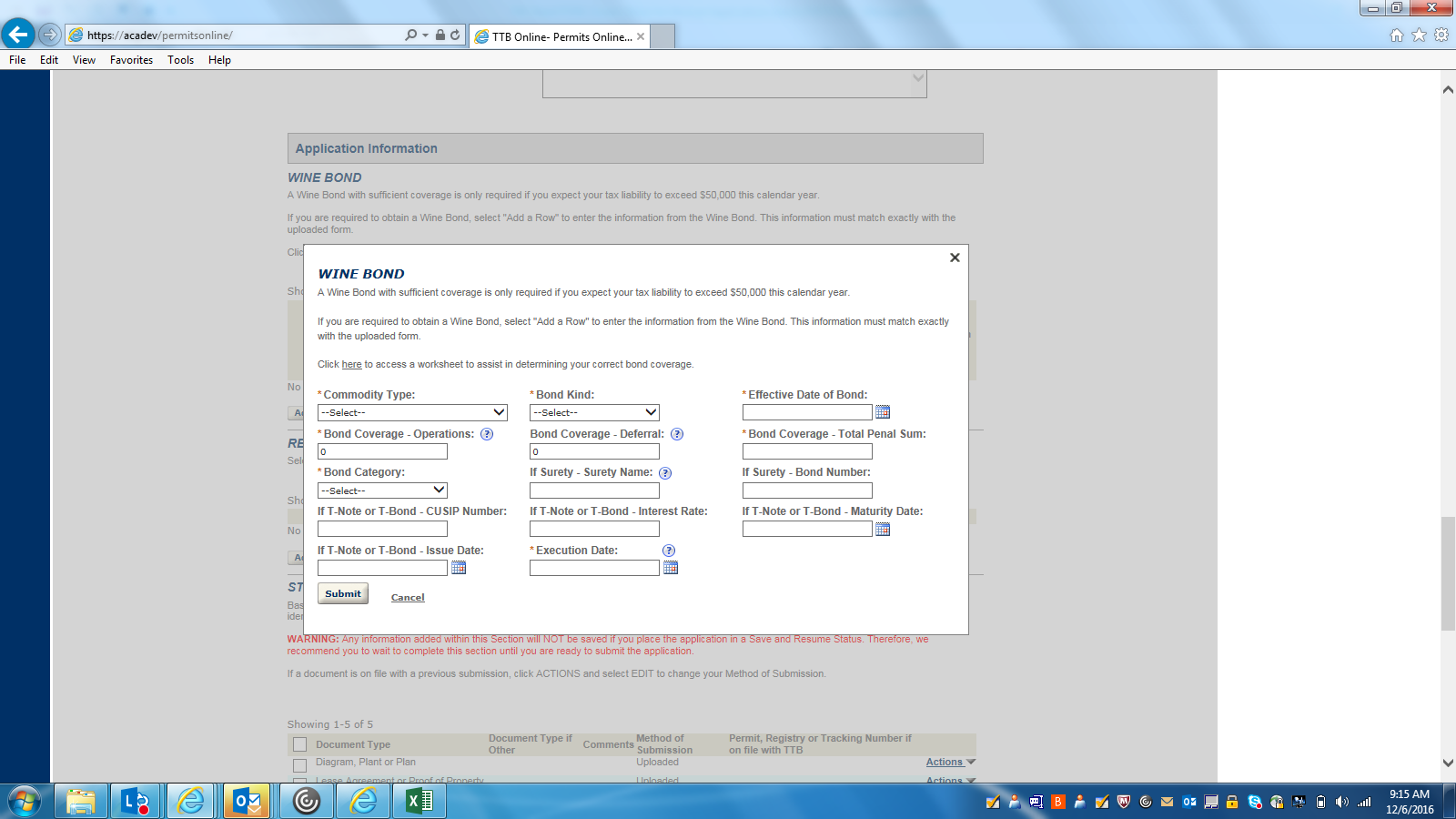 RELATED BOND AND PERMITS (DETAIL):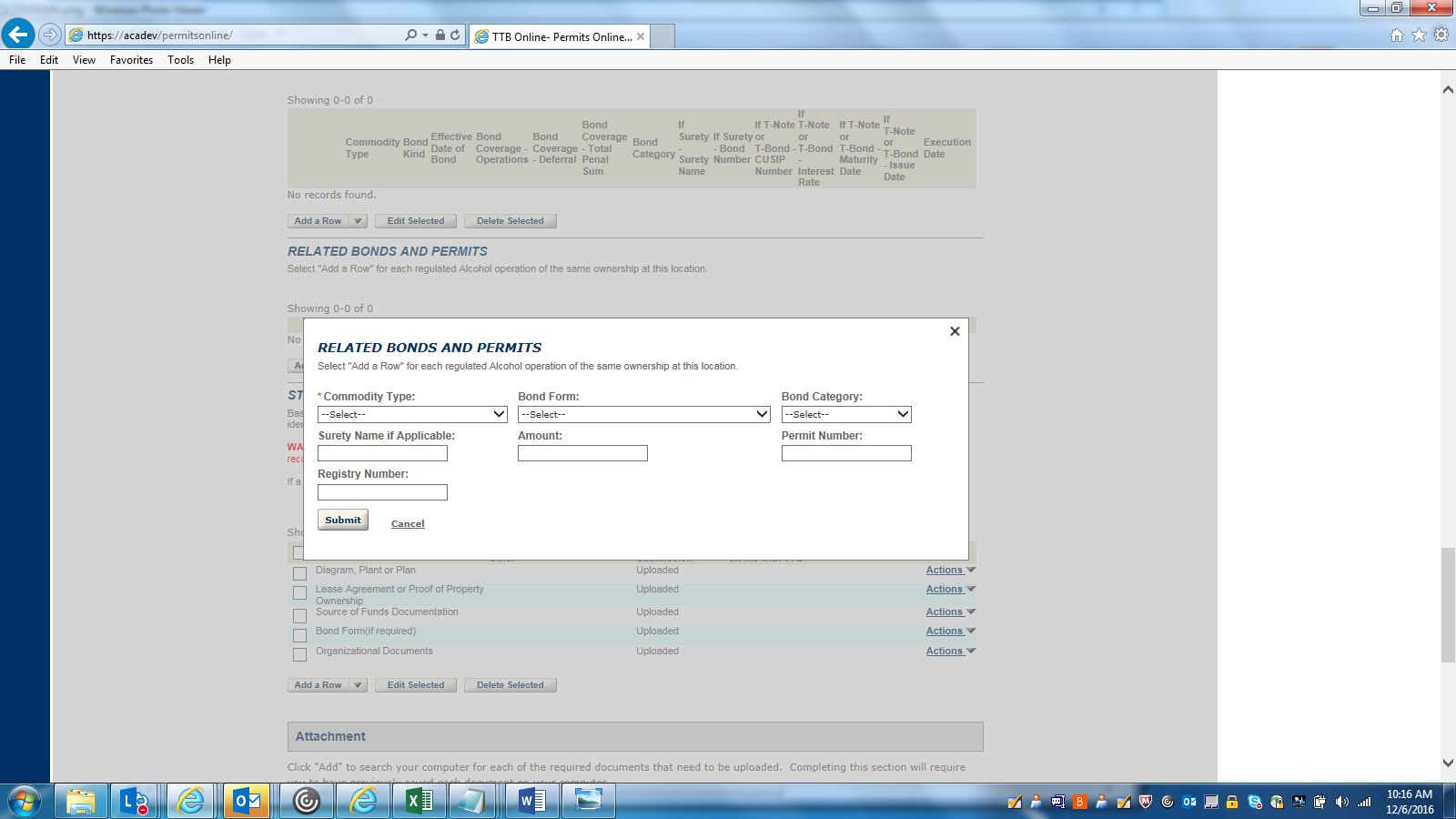 WINERY BUSINESS INFORMATION-5: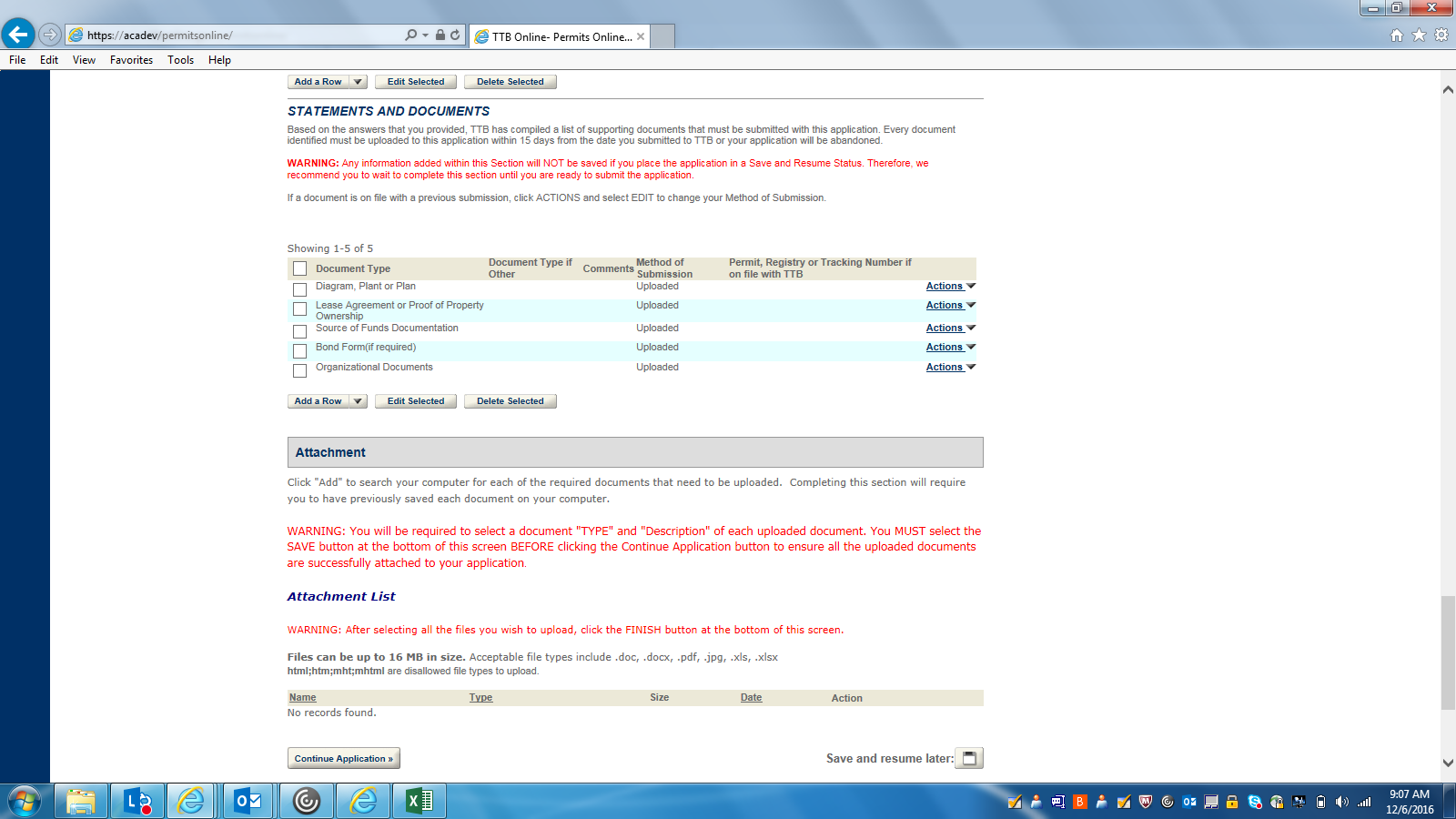 DECLARATION: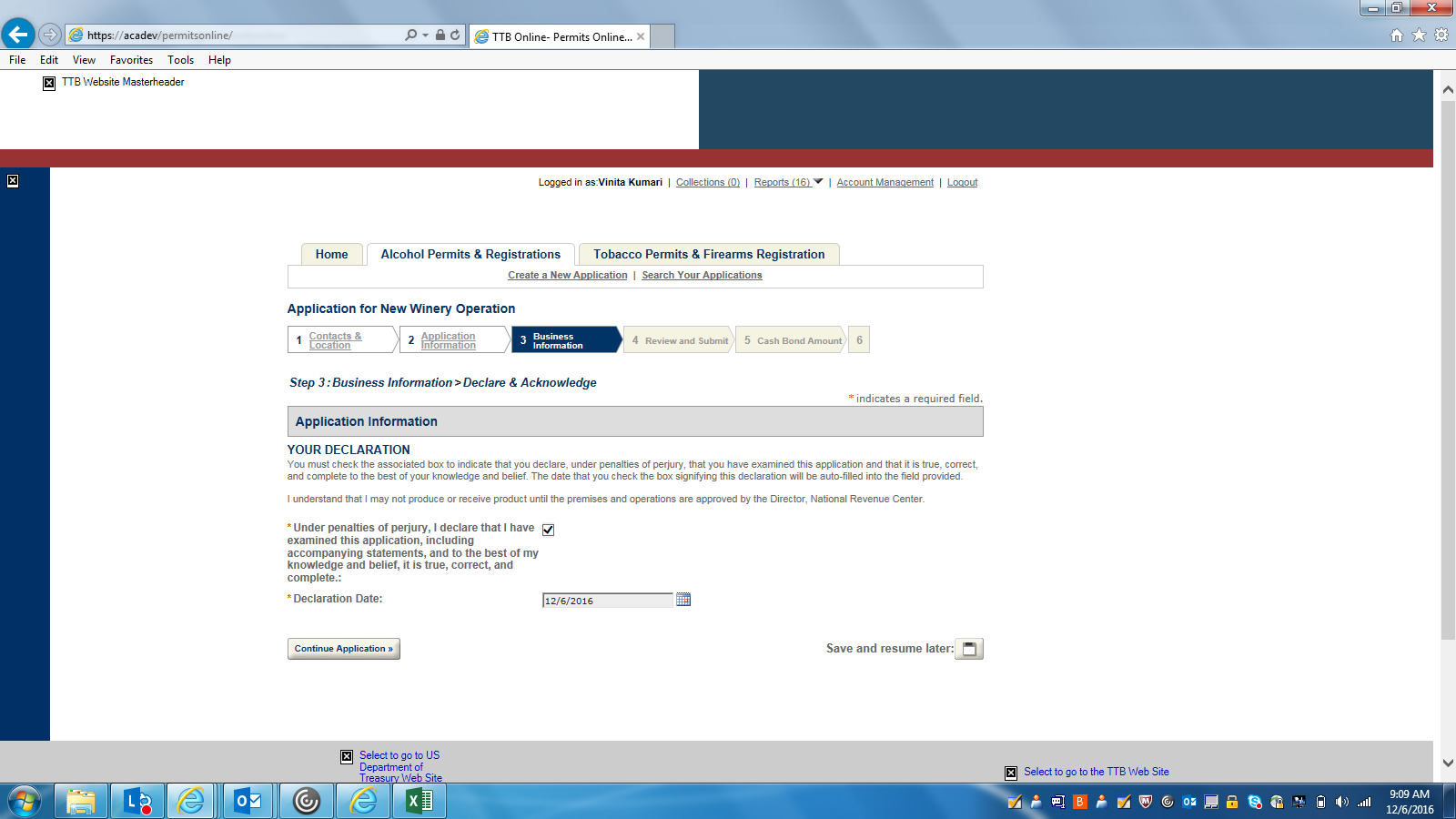 REVIEW AND SUBMIT 1: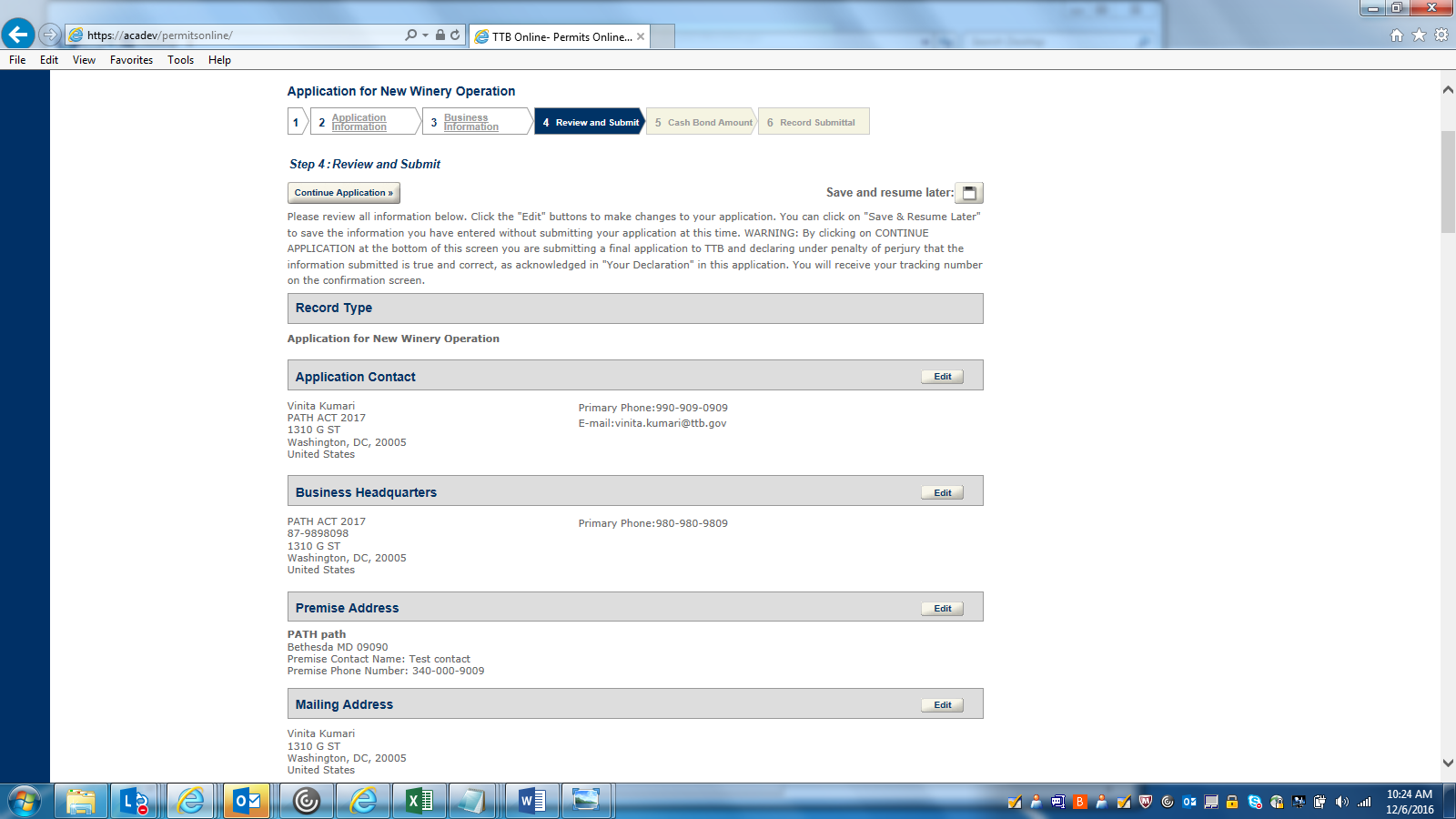 REVIEW AND SUBMIT 2: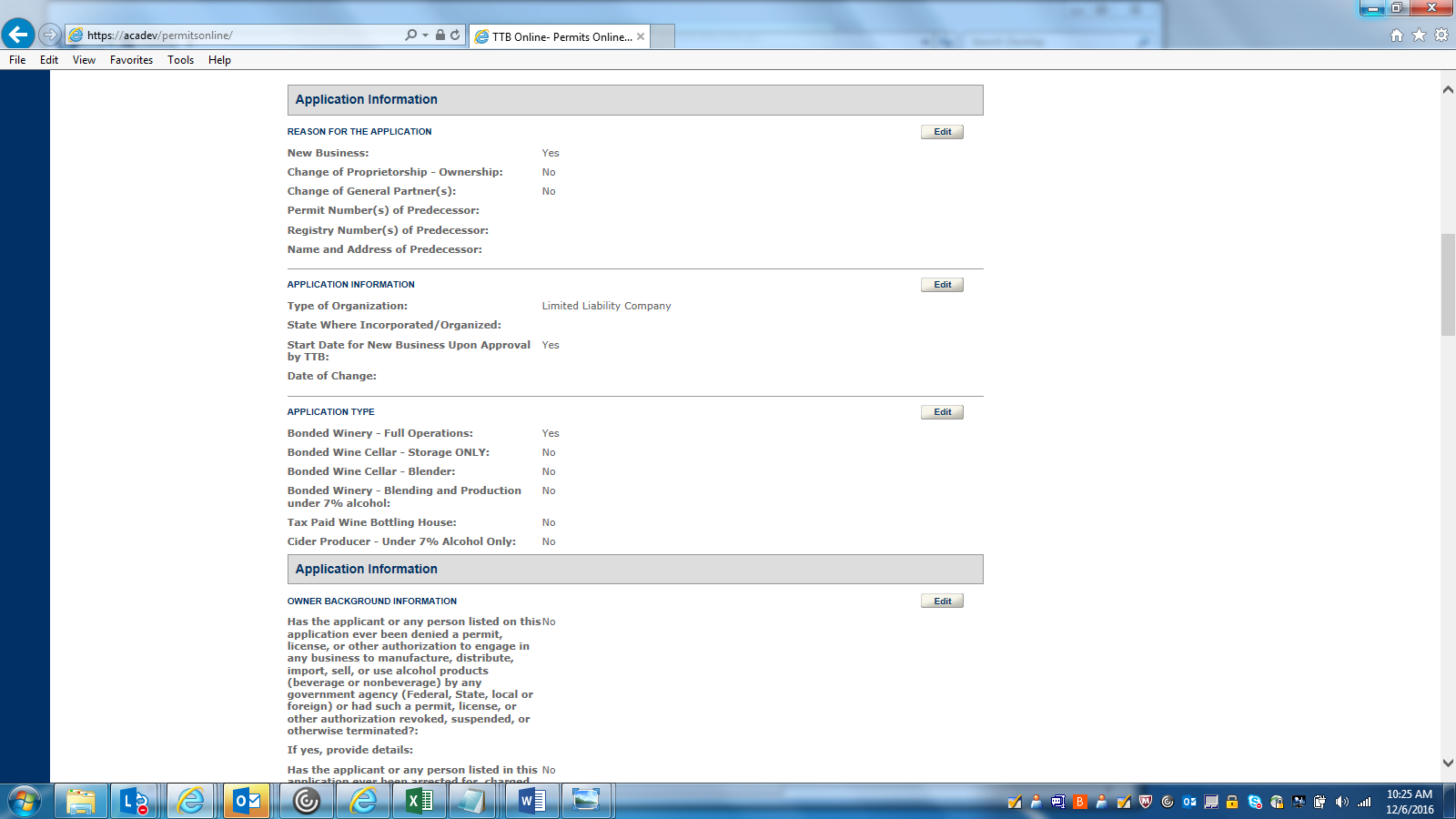 REVIEW AND SUBMIT 3: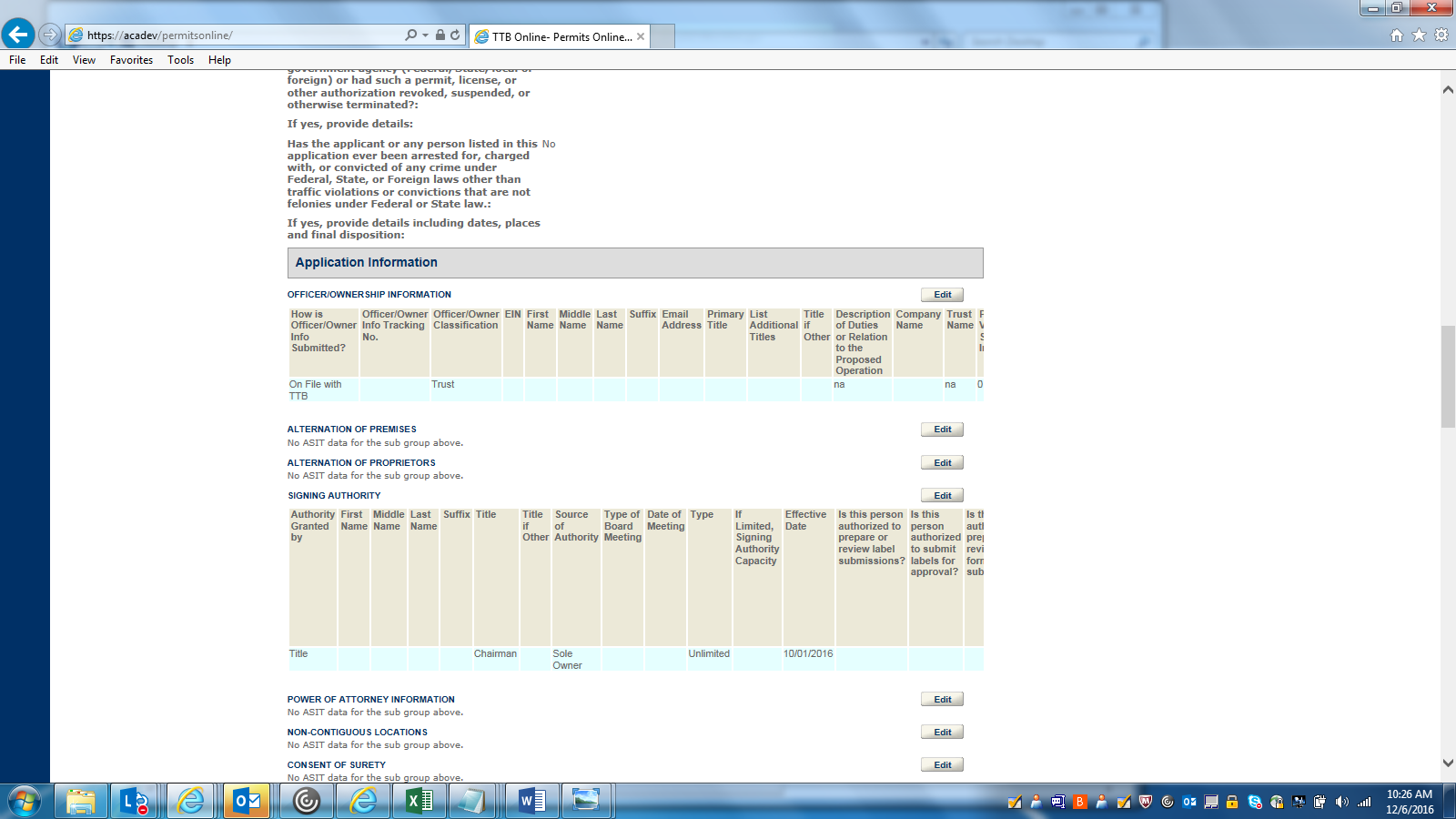 REVIEW AND SUBMIT 4: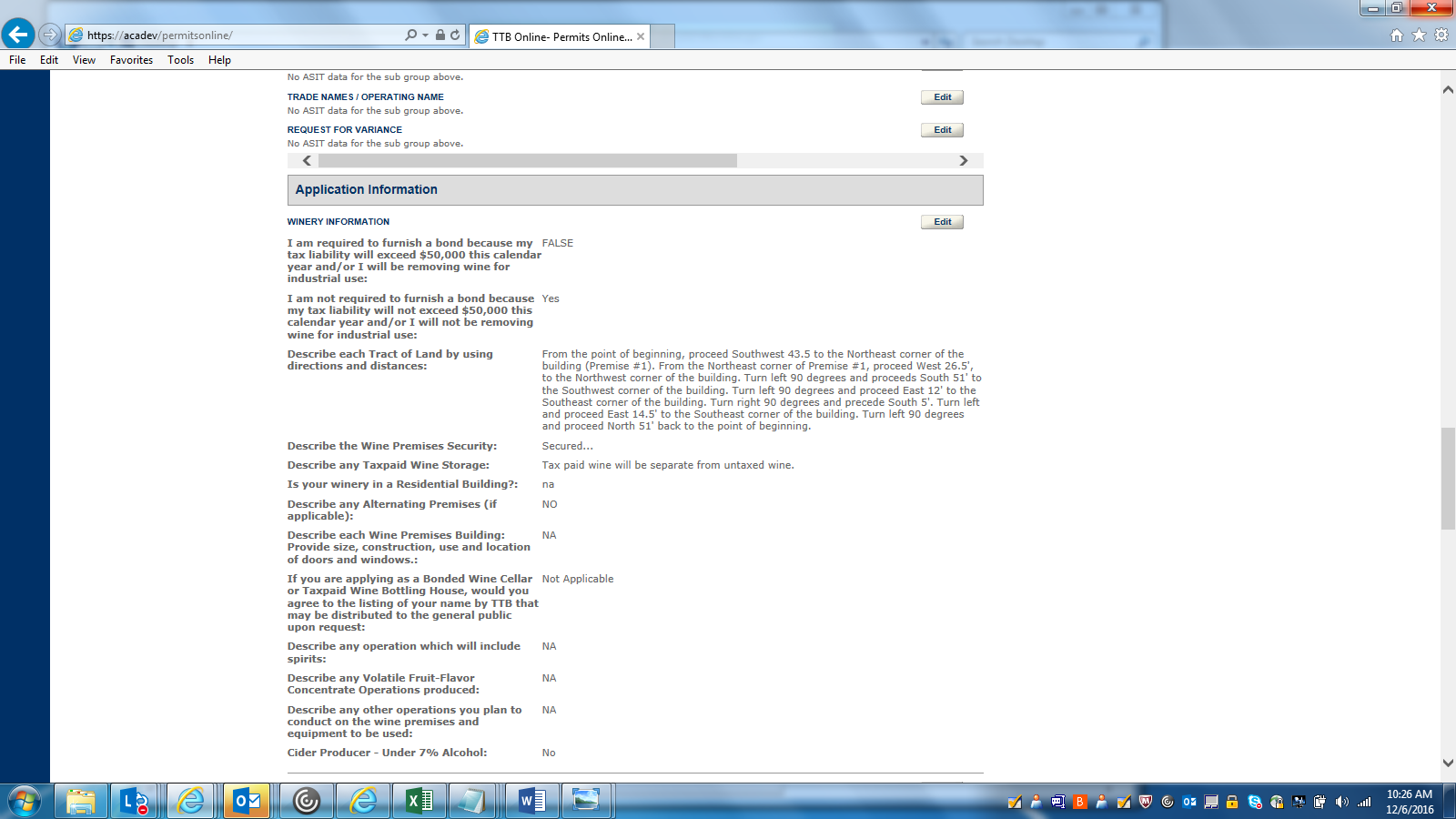 REVIEW AND SUBMIT 5: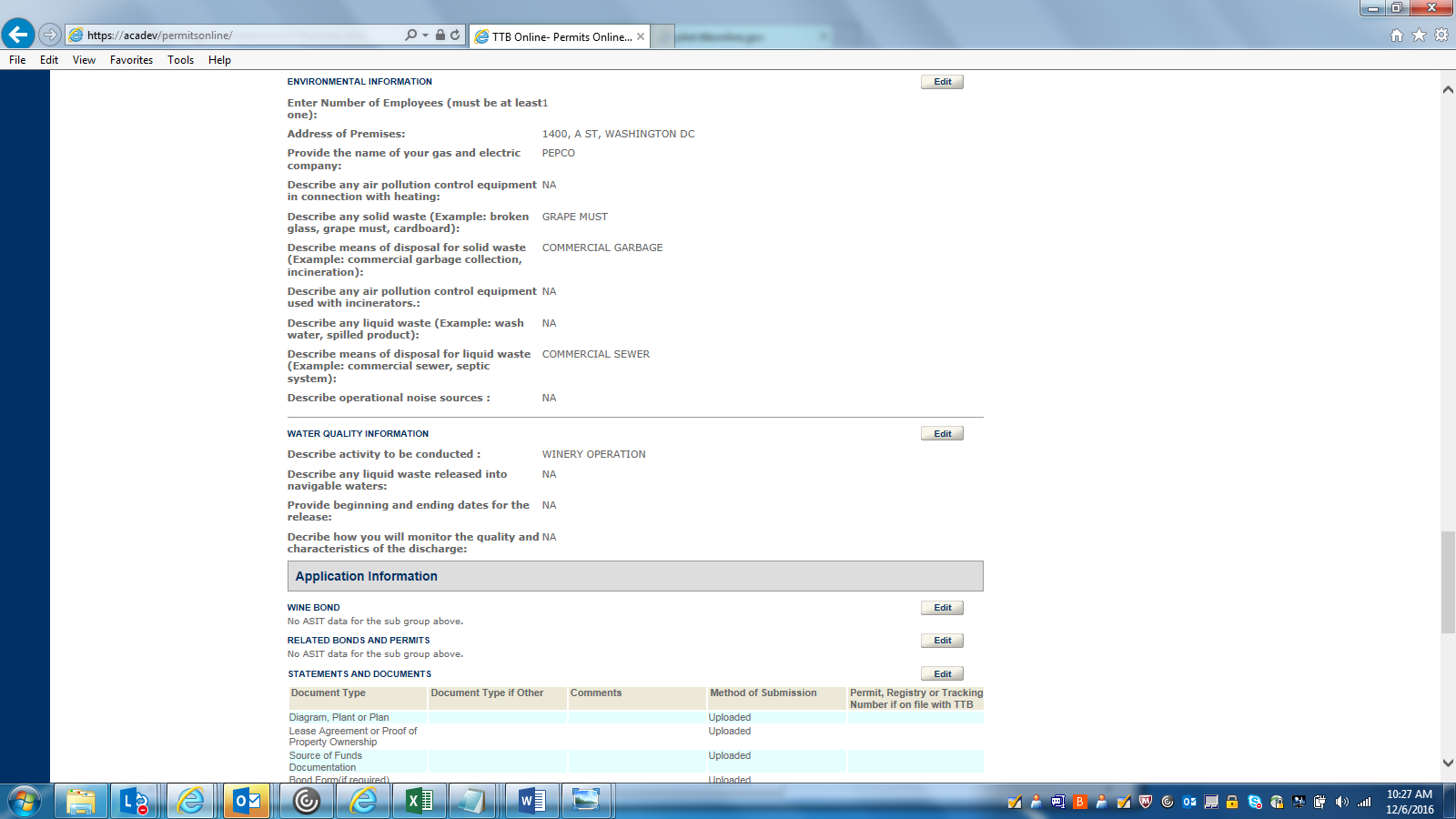 REVIEW AND SUBMIT 6: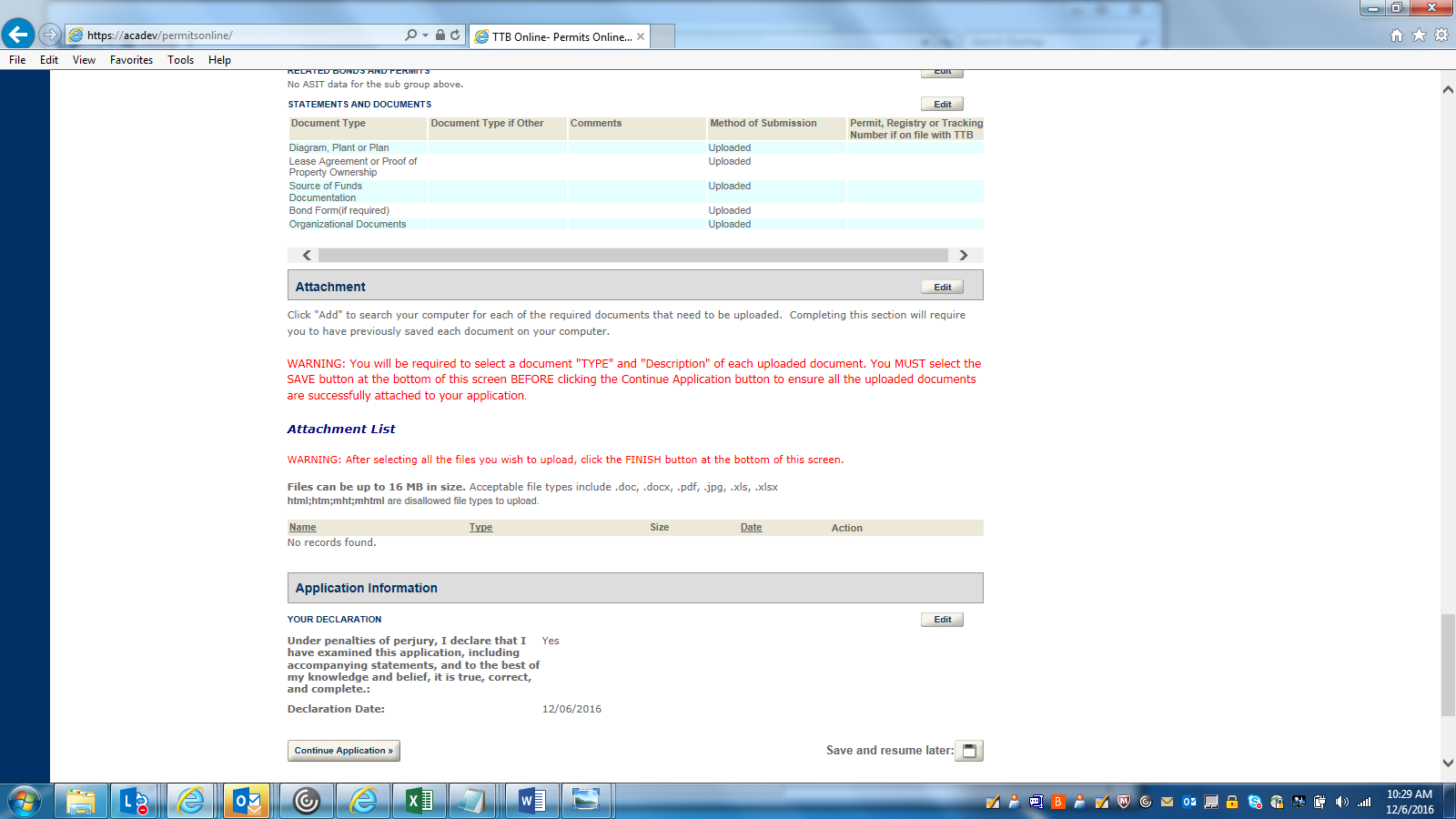 RECORD SUBMITTAL 1: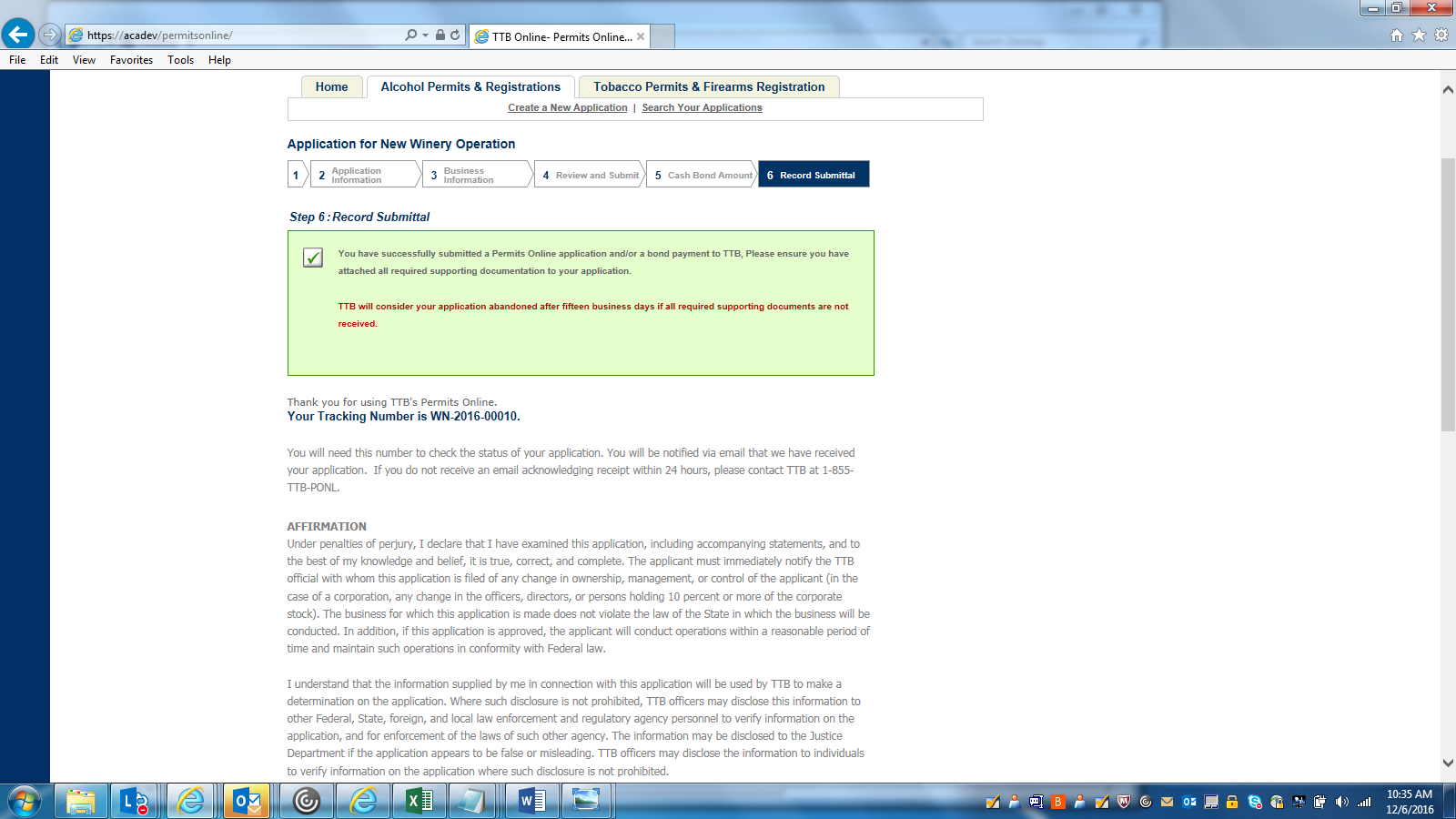 RECORD SUBMITTAL 2: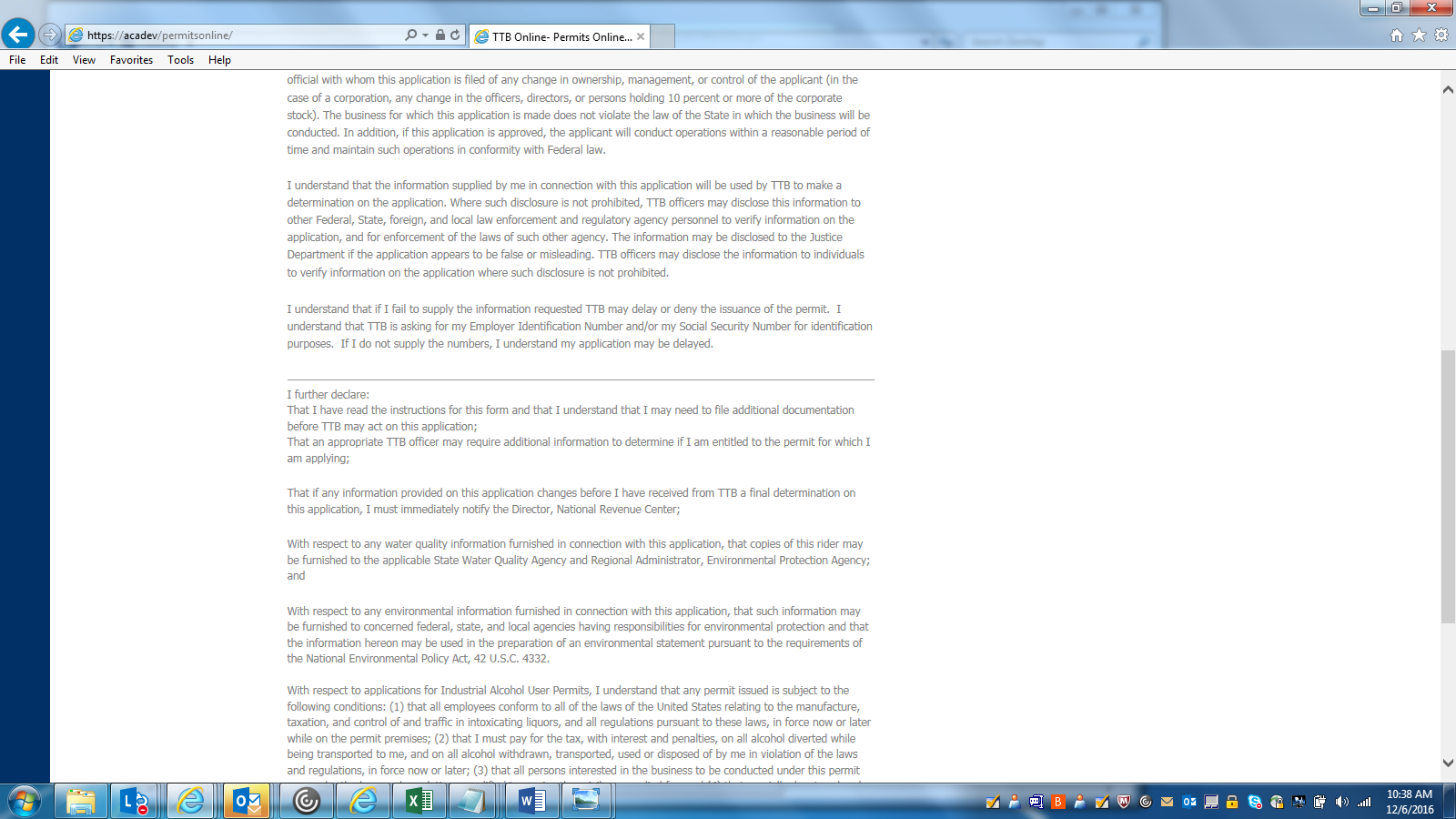 RECORD SUBMITTAL 3: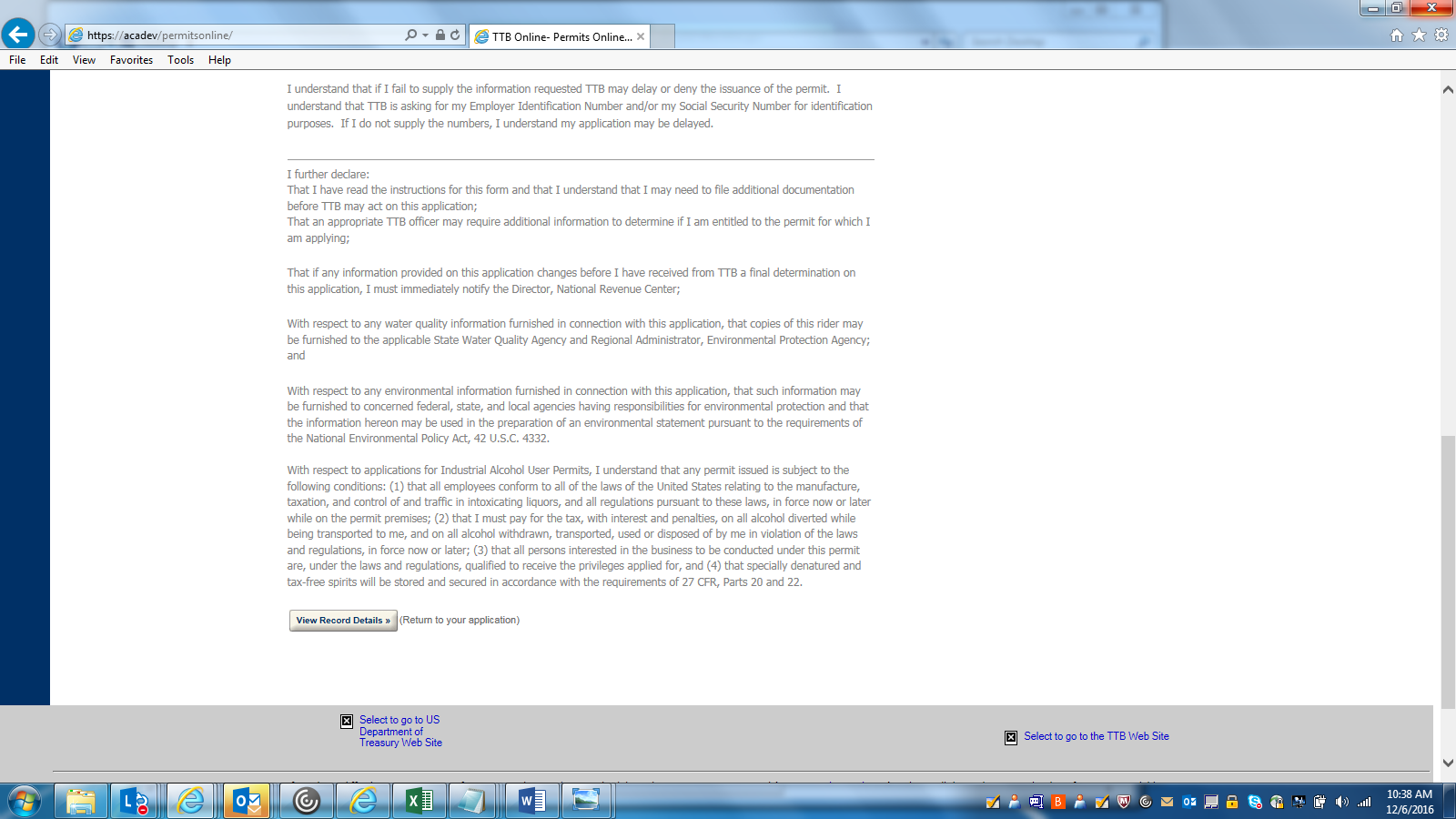 